УТВЕРЖДАЮПриказ директора колледжа от 25.05.2021 г. № 119/1РАБОЧАЯ ПРОГРАММа ПРОФЕССИОНАЛЬНОГО МОДУЛЯПМ.01 Техническое обслуживание и ремонт автотранспортных средств программа подготовки специалистов среднего звенасреднего профессионального образования по специальности 23.02.07 Техническое обслуживание и ремонт двигателей, систем и агрегатов автомобилей2021 г. СОДЕРЖАНИЕ1. ОБЩАЯ ХАРАКТЕРИСТИКА РАБОЧЕЙ ПРОГРАММЫ ПРОФЕССИОНАЛЬНОГО МОДУЛЯ……………………………………………………………………………… …4СТРУКТУРА И СОДЕРЖАНИЕ ПРОФЕССИОНАЛЬНОГО МОДУЛЯ………. .17УСЛОВИЯ РЕАЛИЗАЦИИ ПРОГРАММЫПРОФЕССИОНАЛЬНОГО МОДУЛЯ…………………………………………………………………………………33КОНТРОЛЬ И ОЦЕНКА РЕЗУЛЬТАТОВ ОСВОЕНИЯ ПРОФЕССИОНАЛЬНОГО МОДУЛЯ…………………………………………………………………………………35 1. ОБЩАЯ ХАРАКТЕРИСТИКА РАБОЧЕЙ ПРОГРАММЫ ПРОФЕССИОНАЛЬНОГО МОДУЛЯ ПМ.01 Техническое обслуживание и ремонт автотранспортных средств1.1. Цель и планируемые результаты освоения профессионального модуляВ результате изучения профессионального модуля студент должен освоить основной вид деятельности - Техническое обслуживание и ремонт автотранспортных средств исоответствующие ему общие и профессиональные компетенции:1.1.1. Перечень общих компетенций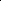 1.1.2. Перечень профессиональных компетенций1.1.3. В результате освоения профессионального модуля студент должен:Структура и содержание профессионального модуля2.1. Структура профессионального модуля14Самостоятельная работа в рамках образовательной программы планируется образовательной организацией с соответствии с требованиями ФГОС СПО в пределах объе-ма профессионального модуля в количестве часов, необходимом для выполнения заданий самостоятельной работы обучающихся, предусмотренных тематическим планом и содержанием учебной дисциплины.2.2. Тематический план и содержание профессионального модуля (ПМ)Промежуточная аттестация планируется образовательной организацией в соответствии с требованиями ФГОС СПО в пределах объема часов, необходимых для выпол-нения заданий, предусмотренных тематическим планом и содержанием учебной дисциплины.УСЛОВИЯ РЕАЛИЗАЦИИ ПРОГРАММЫ ПРОФЕССИОНАЛЬНОГО МОДУЛЯ3.1. Для реализации программы профессионального модуля должны быть предусмотре-ны следующие специальные помещения:Оборудование учебного кабинета и рабочих мест кабинета:«Устройство автомобилей»:комплект деталей, узлов, механизмов, моделей, макетов;комплект учебно-методической документации;наглядные пособия.«Техническое обслуживание автомобилей»:комплект деталей, узлов, механизмов, моделей, макетов;комплект инструментов, приспособлений;комплект учебно-методической документации;наглядные пособия.«Ремонт автомобилей»:комплект деталей, узлов, механизмов, моделей, макетов;комплект инструментов, приспособлений;комплект учебно-методической документации;наглядные пособия.Лаборатории «Электротехники и электроники», «Материаловедения», «Автомобиль-ных эксплуатационных материалов», «Автомобильных двигателей», «Электрооборудования автомобилей», оснащенные в соответствии с п. 6.1.2.1. Примерной программы по специальности.Мастерские «Слесарно-станочная», «Сварочная», «Технического обслуживания и ре-монта автомобилей», включающая участки (или посты), оснащенные в соответствии с п. 6.1.2.2.Примерной программы по профессии/специальности.Оснащенные базы практики, в соответствии с п 6.1.2.3 Примерной программы по специальности.3.2. Информационное обеспечение реализации программыДля реализации программы библиотечный фонд образовательной организации должен иметь печатные и/или электронные образовательные и информационные ресурсы, рекомендуемые для использования в образовательном процессе.Перечень используемых учебных изданий, Интернет-ресурсов, дополнительной литературы Основные источники (печатные):3.2.1.Печатные издания:Пузанков А.Г.   Автомобили «Устройство автотранспортных средств»/ А.Г. Пузан-ков.-М.: Академия, 2015. – 560 с.Туревский И.С.   Электрооборудование автомобилей/И.С. Туревский. – М.: Форум,2015. – 368 с.Стуканов В.А. Основы теории автомобильных двигателей/В.А. Стуканов. – М.: Ин-фра-М, 2014. – 368 с.Кириченко Н.Б. Автомобильные эксплуатационные материалы/ Н.Б. Кириченко. – М.:Академа, 2015. – 210 с.Епифанов Л.И. Техническое обслуживание и ремонт автомобильного транспорта/Л.И. Епифанов Е.А. Епифанова. – М.: Инфра-М, 2014. – 352 с.Карагодин В.И. Ремонт автомобилей/ В.И. Карагодин, Н.Н. Митрохин.  – М.: Мастер-ство, 2015. – 496 с.Михеева Е.В. Информационные технологии в профессиональной деятельности/ Е.В. Михеева. – М.: Академа, 2014. – 384 с.Справочники:Понизовский А.А., Власко Ю.М. Краткий автомобильный справочник – М.: НИИАТ,2014.Приходько В.М. Автомобильный справочник – М.: Машиностроение, 2013.Положение о техническом обслуживании и ремонте подвижного состава автомобиль-ного транспорта – М.: Транспорт, 20153.2.2.	Дополнительные источники:Чижов Ю.П. Электрооборудование автомобилей/ Ю.П. Чижов. – М.: Машинострое-ние, 2013.Шатров  М.Г.  Двигатели  внутреннего  сгорания/М.Г.  Шатров.  –  М.:  Высшая  шко-ла,2015. – 400 с.Васильева Л.С. Автомобильные эксплуатационные материалы/Л.С. Васильева – М.: Наука-пресс, 2013. – 421 с.КОНТРОЛЬ И ОЦЕНКА РЕЗУЛЬТАТОВ ОСВОЕНИЯ ПРОФЕССИОНАЛЬНОГО МОДУЛЯ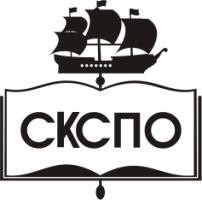 государственное автономное профессиональное образовательное учреждение Самарской области«Самарский колледж сервиса производственного оборудования имени Героя Российской ФедерацииЕ.В. Золотухина»КодНаименование общих компетенцийОК 02.Осуществлять поиск, анализ и интерпретацию информации, необходимой длявыполнения задач профессиональной деятельностиОК 04Работать в коллективе и команде, эффективно взаимодействовать с коллегами,руководством, клиентами.ОК 09Использовать информационные технологии в профессиональной деятельностиКодНаименование видов деятельности и профессиональных компетенцийВД 1Техническое обслуживание и ремонт автотранспортных двигателейПК 1.1Осуществлять диагностику систем, узлов и механизмов автомобильных двигателейОсуществлять диагностику систем, узлов и механизмов автомобильных двигателейПК 1.2Осуществлять техническое обслуживание автомобильных двигателей согласнотехнологической документацииПК 1.3Проводить ремонт различных типов двигателей в соответствии с технологической документациейПроводить ремонт различных типов двигателей в соответствии с технологической документациейВД 2Техническое  обслуживание  и  ремонт  электрооборудования  и  электронныхсистем автомобилейПК 2.1Осуществлять диагностику электрооборудования и электронных систем автомобилейОсуществлять диагностику электрооборудования и электронных систем автомобилейПК 2.2Осуществлять  техническое  обслуживание  электрооборудования  и  электронных систем автомобилей согласно технологической документацииОсуществлять  техническое  обслуживание  электрооборудования  и  электронных систем автомобилей согласно технологической документацииПК 2.3Проводить ремонт электрооборудования и электронных систем автомобилей всоответствии с технологической документациейВД 3Техническое обслуживание и ремонт шасси автомобилейПК 3.1Осуществлять диагностику трансмиссии, ходовой части и органов управленияавтомобилейПК 3.2Осуществлять техническое обслуживание трансмиссии, ходовой части и орга-нов управления автомобилей согласно технологической документацииПК 3.3Проводить ремонт трансмиссии, ходовой части и органов управления автомобилей в соответствии с технологической документациейПроводить ремонт трансмиссии, ходовой части и органов управления автомобилей в соответствии с технологической документациейВД 4Проведение кузовного ремонтаПК 4.1Выявлять дефекты автомобильных кузововПК 4.2Проводить ремонт повреждений автомобильных кузововПК 4. 3Проводить окраску автомобильных кузововИметь практический опытПриемки и подготовка автомобиля к диагностике в соответствии с запросами заказчика.Общей органолептической диагностики автомобильных двигателей по внешним признакам с соблюдением безопасных приемов труда.Проведения инструментальной диагностики автомобильных двигателей с соблюдение безопасных приемов труда, использованием оборудования и контрольно-измерительных инструментов.Оценки результатов диагностики автомобильных двигателей.Оформления диагностической карты автомобиля.Приѐма автомобиля на техническое обслуживание в соответствии с регламентами. Определения перечней работ по техническому обслуживанию двигателей. Подбора оборудования, инструментов и расходных материалов.Выполнения регламентных работ по техническому обслуживанию автомобильных двигателей. Сдачи автомобиля заказчику. Оформления технической документации. Подготовки автомобиля к ремонту. Оформления первичной документации для ремонта. Демонтажа и монтажа двигателя автомобиля; разборка и сборка его механизмов и систем, замена его отдельных деталейПроведения технических измерений соответствующим инструментом и приборами. Ремонта деталей систем и механизмов двигателяРегулировки, испытания систем и механизмов двигателя после ремонта.Диагностики технического состояния приборов электрооборудования автомобилей по внешним признакам.Демонстрировать приемы проведения инструментальной и компьютерной диагностики технического состояния электрических и электронных систем автомобилей.Оценки результатов диагностики технического состояния электрических и электронных систем автомобилей.состояния электрических и электронных систем автомобилей Подготовки инструментов и оборудования к использованию в соответствии с требованиями стандартов рабочего места и охраны трудаВыполнения регламентных работ по техническому обслуживанию электрических и электронных систем автомобилейПодготовки автомобиля к ремонту. Оформление первичной документации для ремонта. Демонтажа и монтаж узлов и элементов электрических и электронных систем, автомобиля, их замена.Проверки состояния узлов и элементов электрических и электронных систем соответствующим инструментом и приборами.Ремонта узлов и элементов электрических и электронных системРегулировки, испытание узлов и элементов электрических и электронных систем Подготовки средств диагностирования трансмиссии, ходовой части и органов управления автомобилей. Диагностики технического состояния автомобильных трансмиссий по внешним признакам. Проведения инструментальной диагностики технического состояния автомобильных трансмиссий Диагностики технического состояния ходовой части и органов управления автомобилей по внешним признакам. Демонстрировать приемы проведения инструментальной и компьютерной диагностики технического состояния электрических и электронных систем автомобилей. Проведения технических измерений соответствующим инструментом и приборами. Ремонта деталей систем и механизмов двигателяРегулировки, испытания систем и механизмов двигателя после ремонта.Диагностики технического состояния приборов электрооборудования автомобилей по внешним признакам. Проведения инструментальной диагностики технического состояния ходовой части и органов управления автомобилей. Оценки результатов диагностики технического состояния трансмиссии, ходовой части и механизмов управления автомобилей.Выполнения регламентных работ технических обслуживаний автомобильных трансмиссий. Выполнения регламентных работ технических обслуживаний ходовой части и органов управления автомобилей.Подготовки автомобиля к ремонту. Оформления первичной документации для ремонта. Демонтажа, монтажа и замены узлов механизмов автомобильных трансмиссий, ходовой части и органов управления автомобилей. Проведения технических измерений соответствующим инструментом и приборами.  Ремонта механизмов, узлов и деталей автомобильных трансмиссий, ходовой части и органов управления автомобилей. Регулировки и испытания автомобильных трансмиссий, элементов ходовой части и органов управления после ремонта.Подготовки автомобиля к проведению работ по контролю технических параметров кузова. Подбора  и использования оборудования, приспособлений и инструментов для проверки технических параметров кузова. Выбора метода и способа ремонта кузова. Подготовки оборудования для ремонта кузова. Правки геометрии автомобильного кузова. Замены поврежденных элементов кузова. Рихтовки элементов кузовов.Использования средств индивидуальной защиты при работе с лакокрасочными материалами. Определения дефектов лакокрасочного покрытия. Подбора лакокрасочных материалов для окраски кузова. Подготовки поверхности кузова и отдельных элементов к окраске. Окраски элементов кузовов.уметьСнимать и устанавливать двигатель на автомобиль, узлы и детали механизмов и систем двигателя, узлы и механизмы автомобильных трансмиссий,  ходовой части и органов управления,  разбирать и собирать  двигатель, узлы и элементы электрооборудования, электрических и электронных систем автомобиля.Использовать специальный инструмент и оборудование при разборочно-сборочных работах. Работать с каталогами деталей.Разбирать и собирать элементы, механизмы и узлы трансмиссий, ходовой части органов управления автомобилейПодбирать материалы для восстановления геометрической формы элементов кузова, для защиты элементов кузова от коррозии, цвета ремонтных красок элементов кузова.Принимать автомобиль на диагностику, проводить беседу с заказчиком для выявления его жалоб на работу автомобиля, проводить внешний осмотр автомобиля, составлять необходимую документацию.Выявлять по внешним признакам отклонения от нормального технического состояния двигателя, делать на их основе прогноз возможных неисправностей Выбирать методы диагностики, выбирать необходимое диагностическое оборудование и инструмент, подключать и использовать диагностическое оборудование, выбирать и использовать программы диагностики, проводить диагностику двигателей.Соблюдать безопасные условия труда в профессиональной деятельности. Использовать технологическую документацию на диагностику двигателей, соблюдать регламенты диагностических работ, рекомендованные автопроизводителями. Читать и интерпретировать данные, полученные в ходе диагностики. Определять по результатам диагностических процедур неисправности механизмов и систем автомобильных двигателей, оценивать остаточный ресурс отдельных наиболее изнашиваемых деталей, принимать решения о необходимости ремонта и способах устранения выявленных неисправностей.Применять информационно-коммуникационные технологии при составлении отчетной документации по диагностике двигателей. Заполнять форму диагностической карты автомобиля. Формулировать заключение о техническом состоянии автомобиля.Принимать заказ на техническое обслуживание автомобиля, проводить его внешний осмотр, составлять необходимую приемочную документацию. Определять перечень регламентных работ по техническому обслуживанию двигателя. Выбирать необходимое оборудование для проведения работ по техническому обслуживанию автомобилей, определять исправность и функциональность инструментов, оборудования; определять тип и количество необходимых эксплуатационных материалов для технического обслуживания двигателя в соответствии с технической документацией подбирать материалы требуемого качества в соответствии с технической документацией.Безопасного и качественного выполнения регламентных работ по разным видам технического обслуживания в соответствии с регламентом автопроизводителя: замена технических жидкостей, замена деталей и расходных материалов, проведение необходимых регулировок и др. Использовать эксплуатационные материалы в профессиональной деятельности.Применять информационно-коммуникационные технологии при составлении отчетной документации по проведению технического обслуживания автомобилей. Заполнять форму наряда на проведение технического обслуживания автомобиля, сервисную книжку. Отчитываться перед заказчиком о выполненной работе.Подготовка автомобиля к ремонту. Оформление первичной документации для ремонта. Проведение технических измерений соответствующим инструментом и приборами. Оформлять учетную документацию.Использовать уборочно-моечное и технологическое оборудованиеВыбирать и пользоваться инструментами и приспособлениями для слесарных работ.Регулировать механизмы двигателя и системы в соответствии с технологической  документацией. Проводить проверку работы двигателяИзмерять параметры электрических цепей электрооборудования автомобилей.Выявлять по внешним признакам отклонения от нормального технического состояния приборов электрооборудования автомобилей и делать прогноз возможных неисправностей.Выбирать методы диагностики, выбирать необходимое диагностическое оборудование и инструмент, подключать диагностическое оборудование для определения технического состояния электрических и электронных систем автомобилей, проводить инструментальную диагностику технического состояния электрических и электронных систем автомобилей.Пользоваться измерительными приборами. Определять исправность и функциональность инструментов, оборудования; подбирать расходные материалы требуемого качества и количества в соответствии с технической документациейЧитать и интерпретировать данные, полученные в ходе диагностики, делать выводы, определять по результатам диагностических процедур неисправности электрических и электронных систем автомобилей. Пользоваться измерительными приборами.Безопасное и качественное выполнение регламентных работ по разным видам технического обслуживания: проверка состояния элементов электрических и электронных систем автомобилей, выявление и замена неисправных.Выполнять метрологическую поверку средств измерений. Производить проверку исправности узлов и элементов электрических и электронных систем контрольно-измерительными приборами и инструментами.Выбирать и пользоваться приборами и инструментами для контроля исправности узлов и элементов электрических и электронных систем.Разбирать и собирать основные узлы электрооборудования. Определять неисправности и объем работ по их устранению. Устранять выявленные неисправности.Разбирать и собирать основные узлы электрооборудования. Определять неисправности и объем работ по их устранению. Устранять выявленные неисправности.Определять способы и средства ремонта.Выбирать и использовать специальный инструмент, приборы и оборудование. Регулировать параметры электрических и электронных систем и их узлов в соответствии с технологической документацией.Проводить проверку работы электрооборудования, электрических и электронных систем.Безопасно пользоваться диагностическим оборудованием и приборами;определять исправность и функциональность диагностического оборудования и приборов;Пользоваться диагностическими картами, уметь их заполнять. Выявлять по внешним признакам отклонения от нормального технического состояния автомобильных трансмиссий, делать на их основе прогноз возможных неисправностейВыбирать методы диагностики, выбирать необходимое диагностическое оборудование и инструмент, подключать и использовать диагностическое оборудование, выбирать и использовать программы диагностики, проводить диагностику агрегатов трансмиссии.Соблюдать безопасные условия труда в профессиональной деятельности. Выявлять по внешним признакам отклонения от нормального технического состояния ходовой части и механизмов управления автомобилей, делать на их основе прогноз возможных неисправностей.Выбирать методы диагностики, выбирать необходимое диагностическое оборудование и инструмент, подключать и использовать диагностическое оборудование, выбирать и использовать программы диагностики, проводить инструментальную диагностику ходовой части и механизмов управления автомобилей.Соблюдать безопасные условия труда в профессиональной деятельности.Читать и интерпретировать данные, полученные в ходе диагностики.Определять по результатам диагностических процедур неисправности ходовой части и механизмов управления автомобилей Безопасного и высококачественного выполнения регламентных работ по разным видам технического обслуживания: проверка состояния автомобильных трансмиссий, выявление и замена неисправных элементов.Использовать эксплуатационные материалы в профессиональной деятельности. Выбирать материалы на основе анализа их свойств, для конкретного применения.Безопасного и высококачественного выполнения регламентных работ по разным видам технического обслуживания: проверка состояния ходовой части и органов управления автомобилей, выявление и замена неисправных элементов.Соблюдать безопасные условия труда в профессиональной деятельности. Оформлять учетную документацию. Использовать уборочно-моечное оборудование и технологическое оборудование.Выполнять метрологическую поверку средств измерений. Производить замеры износов деталей трансмиссий, ходовой части и органов управления контрольно-измерительными приборами и инструментами.Выбирать и пользоваться инструментами и приспособлениями для слесарных работ.Разбирать и собирать элементы, механизмы и узлы трансмиссий, ходовой части и органов управления автомобилей.Определять неисправности и объем работ по их устранению.Определять способы и средства ремонта.Выбирать и использовать специальный инструмент, приборы и оборудование.Регулировать механизмы трансмиссий в соответствии с технологической документацией. Регулировать параметры установки деталей ходовой части и системуправления автомобилей в соответствии с технологической документацией Проводить проверку работы элементов автомобильных трансмиссий, ходовой части и органов управления автомобилей.Проводить демонтажно-монтажные работы элементов кузова и других узлов автомобиля.Пользоваться технической документациейЧитать чертежи и схемы по устройству отдельных узлов и частей кузоваПользоваться подъемно-транспортным оборудованием.Визуально и инструментально определять наличие повреждений и дефектов автомобильных кузовов. Оценивать техническое состояния кузоваВыбирать оптимальные методы и способы выполнения ремонтных работ по кузову. Оформлять техническую и отчетную документацию.Устанавливать автомобиль на стапель. Находить контрольные точки кузова.Использовать стапель для вытягивания повреждѐнных элементов кузовов.Использовать специальную оснастку, приспособления и инструменты для правкикузовов. Использовать сварочное оборудование различных типовИспользовать оборудование для рихтовки элементов кузововПроводить обслуживание технологического оборудования. Использовать оборудование и инструмент для удаления сварных соединений элементов кузова.Применять рациональный метод демонтажа кузовных элементовПрименять сварочное оборудование для монтажа новых элементов.Обрабатывать замененные элементы кузова и скрытые полости защитными материалами. Восстановление плоских поверхностей элементов кузова. Восстановление ребер жесткости элементов кузоваВизуально определять исправность средств индивидуальной защиты; Безопасно пользоваться различными видами СИЗ; Выбирать СИЗ согласно требованиям при работе с различными материалами.Оказывать первую медицинскую помощь при интоксикации лакокрасочными материаламиВизуально выявлять наличие дефектов лакокрасочного покрытия и выбирать способы их устранения. Подбирать инструмент и материалы для ремонтаПодбирать цвета ремонтных красок элементов кузова и различные виды лакокрасочных материаловИспользовать механизированный инструмент при подготовке поверхностейПодбирать абразивный материал на каждом этапе подготовки поверхностиВосстанавливать первоначальную форму элементов кузововИспользовать краскопульты различных систем распыленияНаносить базовые краски на элементы кузова. Наносить лаки на элементы кузова  Окрашивать элементы деталей кузова в переход. Полировать элементы кузова.Оценивать качество окраски деталейзнатьМарки и модели автомобилей, их технические характеристики, и особенности конструкции. Технические документы на приѐмку автомобиля в технический сервис. Устройство и принцип действия систем и механизмов двигателя, регулировки и технические параметры исправного состояния двигателей, основные внешние признаки неисправностей автомобильных двигателей различных типов, методы инструментальной диагностики двигателей, диагностическое оборудование для автомобильных двигателей, их возможности и технические характеристики, оборудование коммутацииОсновные неисправности двигателей, их признаки, причины, способы их выявления и устранения при инструментальной диагностике.Правила техники безопасности и охраны труда в профессиональной деятельности.Коды неисправностей, диаграммы работы электронного контроля работы автомобильных двигателей, предельные величины износов их деталей и сопряженийТехнические документы на приѐмку автомобиля в технический сервис. Содержание диагностической карты автомобиля, технические термины, типовые неисправности. Информационные программы технической документации по диагностике автомобилей Перечни и технологии выполнения работ по техническому обслуживанию двигателей.Виды и назначение инструмента, приспособлений и материалов для обслуживания двигателей. Требования охраны труда при работе с двигателями внутреннего сгорания. Основные регулировки систем и механизмов двигателей и технологии их выполнения, свойства технических жидкостей.Перечни регламентных работ, порядок и технологии их проведения для разных видов технического обслуживания. Особенности регламентных работ для автомобилей различных марок. Основные свойства, классификацию, характеристики применяемых в профессиональной деятельности материалов. Физические и химические свойства горючих и смазочных материалов. Области применения материалов.Формы документации по проведению технического обслуживания автомобиля на предприятии технического сервиса, технические термины. Информационные программы технической документации по техническому обслуживанию автомобилей Характеристики и правила эксплуатации вспомогательного оборудования Технологические процессы демонтажа, монтажа, разборки и сборки двигателей, его механизмов и систем. Характеристики и порядок использования специального инструмента, приспособлений и оборудования. Назначение и структуру каталогов деталей. Средства метрологии, стандартизации и сертификации.Технологические требования к контролю деталей и состоянию систем. Порядок работы и использования контрольно- измерительных приборов и инструментовСпособы и средства ремонта и восстановления  деталей двигателя. Технологические  процессы разборки-сборки узлов и систем автомобильных двигателей. Характеристики и порядок использования специального инструмента, приспособлений и оборудования. Технологии контроля технического состояния деталей.Технические условия на регулировку и испытания двигателя его систем и механизмов. Технологию выполнения регулировок двигателя. Оборудования и технологию испытания двигателей.Основные положения электротехники.Устройство и принцип действия электрических машин и электрического оборудования автомобилей. Устройство и конструктивные особенности элементов электрических и электронных систем автомобилей.Технические параметры исправного состояния приборов электрооборудования автомобилей, неисправности приборов и систем электрооборудования, их признаки и причины. Устройство и работа электрических и электронных систем автомобилей, номенклатура и порядок использования диагностического оборудования, технологии проведения диагностики технического состояния электрических и электронных систем автомобилей, основные неисправности электрооборудования, их причины и признаки. Меры безопасности при работе с электрооборудованием и электрическими инструментами Неисправности электрических и электронных систем, их признаки и способы выявления по результатам органолептической и инструментальной диагностики, методики определения неисправностей на основе кодов неисправностей, диаграмм работы электронного контроля работы электрических и электронных систем автомобилейВиды и назначение инструмента, оборудования, расходных материалов, используемых при техническом обслуживании электрооборудования и электронных систем автомобилей; признаки неисправностей оборудования, и инструмента; способы проверки функциональности инструмента; назначение и принцип действия контрольно-измерительных приборов и стендов; правила применения универсальных и специальных приспособлений и контрольно-измерительного инструмента Перечни регламентных работ и порядок их проведения для разных видов технического обслуживания.Устройство и принцип действия электрических машин и электрооборудованияЗнание форм и содержание учетной документации. Характеристики и правила эксплуатации вспомогательного оборудования.Устройство, расположение, приборов электрооборудования, приборов электрических и электронных систем автомобиля. Технологические процессы разборки-сборки электрооборудования, узлов и элементов электрических и электронных систем.Характеристики и порядок использования специального инструмента, приспособлений и оборудования. Назначение и содержание каталогов деталей.Технологические требования для проверки исправности приборов и элементов электрических и электронных систем. Порядок работы и использования контрольно- измерительных приборов.Основные неисправности элементов и узлов электрических и электронных систем, причины и способы устранения.Способы ремонта узлов и элементов электрических и электронных систем. Технологические процессы разборки-сборки ремонтируемых узлов электрических и электронных систем. Характеристики и порядок использования специального инструмента, приборов и оборудования. Требования для проверки электрических и электронных систем и их узлов. Технические условия на регулировку и испытания узлов электрооборудования автомобиля. Технологию выполнения регулировок и проверки электрических и электронных систем.Методы и технологии диагностирования трансмиссии, ходовой части и органов управления автомобилей; методы поиска необходимой информации для решения профессиональных задач. Структура и содержание диагностических карт Устройство и принцип действия, диагностируемые параметры агрегатов трансмиссий, методы инструментальной диагностики трансмиссий, диагностическое оборудование, их возможности и технические характеристики, оборудование коммутации. Основные неисправности агрегатов трансмиссии и способы их выявления при визуальной м инструментальной диагностике, порядок проведения и технологические требования к диагностике технического состояния автомобильных трансмиссий, допустимые величины проверяемых параметров. Правила техники безопасности и охраны труда в профессиональной деятельности.Устройство, работа, регулировки, технические параметры исправного состояния ходовой части и механизмов управления автомобилей, неисправности и их признаки. Устройство и принцип действия элементов ходовой части и органов управления автомобилей, диагностируемые параметры, методы инструментальной диагностики ходовой части и органов управления, диагностическое оборудование, их возможности и технические характеристики, оборудование коммутации. Основные неисправности ходовой части и органов управления, способы их выявления при инструментальной диагностике. Правила техники безопасности и охраны труда в профессиональной деятельности. Коды неисправностей, диаграммы работы ходовой части и механизмов управления автомобилей. Предельные величины износов и регулировок ходовой части и механизмов управления автомобилей Устройство и принципа действия автомобильных трансмиссий, их неисправностей и способов их устранения.  Выполнять регламентных работ и порядка их проведения для разных видов технического обслуживания. Особенностей регламентных работ для автомобилей различных марок и моделей. Устройства и принципа действия ходовой части и органов управления автомобилей, их неисправностей и способов их устранения.Перечни регламентных работ и порядок их проведения для разных видов технического обслуживания. Особенностей регламентных работ для автомобилей различных марок моделей.Требования правил техники безопасности при проведении демонтажно-монтажных работУстройство кузова, агрегатов, систем и механизмов автомобиляВиды и назначение слесарного инструмента и приспособленийПравила чтения технической и конструкторско-технологической документации;Инструкции по эксплуатации подъемно-транспортного оборудованияВиды и назначение оборудования, приспособлений и инструментов для проверки геометрических параметров кузововПравила пользования инструментом для проверки геометрических параметров кузововВизуальные признаки наличия повреждения наружных и внутренних элементов кузововПризнаки наличия скрытых дефектов элементов кузоваВиды чертежей и схем элементов кузововЧтение чертежей и схем элементов кузововКонтрольные точки геометрии кузововВозможность восстановления повреждѐнных элементов в соответствии с нормативными документамиСпособы и возможности восстановления геометрических параметров кузовов и их отдельных элементовВиды технической и отчетной документацииПравила оформления технической и отчетной документацииВиды оборудования для правки геометрии кузововУстройство и принцип работы оборудования для правки геометрии кузововВиды сварочного оборудованияУстройство и принцип работы сварочного оборудования различных типовОбслуживание технологического оборудования в соответствии с заводской инструкциейПравила техники безопасности при работе на стапеле. Принцип работы на стапеле. Способы фиксации автомобиля на стапелеСпособы контроля вытягиваемых элементов кузова. Применение дополнительной оснастки при вытягивании элементов кузовов на стапелеТехнику безопасности при работе со сверлильным и отрезным инструментомМеста стыковки элементов кузова и способы их соединенияЗаводские инструкции по замене элементов кузова. Способы соединения новых элементов с кузовом. Классификация и виды защитных составов скрытых полостей и сварочных швов. Места применения защитных составов и материалов. Способы восстановления элементов кузова. Виды и назначение рихтовочного инструмента. Назначение, общее устройство и работа споттера. Методы работы споттером  Виды и работа специальных приспособлений для рихтовки элементов кузововТребования правил техники безопасности при работе с СИЗ различных видовВлияние различных лакокрасочных материалов на организмПравила оказания первой помощи при интоксикации веществами из лакокрасочных материаловВозможные виды дефектов лакокрасочного покрытия и их причиныСпособы устранения дефектов лакокрасочного покрытияНеобходимый инструмент для устранения дефектов лакокрасочного покрытия Назначение, виды шпатлевок, грунтов, красок (баз), лаков, полиролей, защитных материалов и их применение.Технологию подбора цвета базовой краски элементов кузова Понятие абразивности материала. Градация абразивных элементовПорядок подбора абразивных материалов для обработки конкретных видов лакокрасочных материалов.Назначение, устройство и работа шлифовальных машин. Способы контроля качества подготовки поверхностей.Виды, устройство и принцип работы краскопультов различных конструкций. Технологию нанесения базовых красок.Технологию нанесения лаков. Технологию окраски элементов кузова методом перехода по базе и по лаку. Применение полировальных пастПодготовка поверхности под полировкуТехнологию полировки лака на элементах кузоваКритерии оценки качества окраски деталейКодыпрофессиональных общихкомпетенцийНаименованияразделовпрофессиональногомодуляСуммарный объемнагрузки,час.Объем профессионального модуля, час.Объем профессионального модуля, час.Объем профессионального модуля, час.Объем профессионального модуля, час.Объем профессионального модуля, час.Объем профессионального модуля, час.Объем профессионального модуля, час.Самостоятельная работаКодыпрофессиональных общихкомпетенцийНаименованияразделовпрофессиональногомодуляСуммарный объемнагрузки,час.Объем профессионального модуля, час.Объем профессионального модуля, час.Объем профессионального модуля, час.Объем профессионального модуля, час.Объем профессионального модуля, час.Объем профессионального модуля, час.Объем профессионального модуля, час.Самостоятельная работаКодыпрофессиональных общихкомпетенцийНаименованияразделовпрофессиональногомодуляСуммарный объемнагрузки,час.Обучение по МДКОбучение по МДКОбучение по МДКОбучение по МДКПрактикиПрактикиПрактикиСамостоятельная работаКодыпрофессиональных общихкомпетенцийНаименованияразделовпрофессиональногомодуляСуммарный объемнагрузки,час.Обучение по МДКОбучение по МДКОбучение по МДКОбучение по МДКПрактикиПрактикиПрактикиСамостоятельная работаКодыпрофессиональных общихкомпетенцийНаименованияразделовпрофессиональногомодуляСуммарный объемнагрузки,час.ВсегоВ том числеВ том числеВ том числеПрактикиПрактикиПрактикиСамостоятельная работаКодыпрофессиональных общихкомпетенцийНаименованияразделовпрофессиональногомодуляСуммарный объемнагрузки,час.ВсегоВ том числеВ том числеВ том числеПрактикиПрактикиПрактикиСамостоятельная работаКодыпрофессиональных общихкомпетенцийНаименованияразделовпрофессиональногомодуляСуммарный объемнагрузки,час.ВсегоВ том числеВ том числеВ том числеПрактикиПрактикиПрактикиСамостоятельная работаКодыпрофессиональных общихкомпетенцийНаименованияразделовпрофессиональногомодуляСуммарный объемнагрузки,час.ВсегоЛабораторных ипрактическихзанятийКурсовыхработ(проектов)Курсовыхработ(проектов)УчебнаяУчебнаяПроизводственнаяСамостоятельная работаКодыпрофессиональных общихкомпетенцийНаименованияразделовпрофессиональногомодуляСуммарный объемнагрузки,час.ВсегоЛабораторных ипрактическихзанятийКурсовыхработ(проектов)Курсовыхработ(проектов)УчебнаяУчебнаяПроизводственнаяСамостоятельная работаКодыпрофессиональных общихкомпетенцийНаименованияразделовпрофессиональногомодуляСуммарный объемнагрузки,час.ВсегоЛабораторных ипрактическихзанятийКурсовыхработ(проектов)Курсовыхработ(проектов)УчебнаяУчебнаяПроизводственнаяСамостоятельная работаКодыпрофессиональных общихкомпетенцийНаименованияразделовпрофессиональногомодуляСуммарный объемнагрузки,час.ВсегоЛабораторных ипрактическихзанятийКурсовыхработ(проектов)Курсовыхработ(проектов)УчебнаяУчебнаяПроизводственнаяСамостоятельная работаКодыпрофессиональных общихкомпетенцийНаименованияразделовпрофессиональногомодуляСуммарный объемнагрузки,час.ВсегоЛабораторных ипрактическихзанятийКурсовыхработ(проектов)Курсовыхработ(проектов)УчебнаяУчебнаяПроизводственнаяСамостоятельная работаКодыпрофессиональных общихкомпетенцийНаименованияразделовпрофессиональногомодуляСуммарный объемнагрузки,час.ВсегоЛабораторных ипрактическихзанятийКурсовыхработ(проектов)Курсовыхработ(проектов)УчебнаяУчебнаяПроизводственнаяСамостоятельная работаПК 1.3, ПК. 2.3,ПК 3.3, ПК 4.3ОК 2; ОК 4; ОК 9Раздел 1. Устройство автомобилей2041991025ПК 1.3, ПК. 2.3,ПК 3.3, ПК 4.3ОК 2; ОК 4; ОК 9Раздел 1. Устройство автомобилей2041991025ПК 1.3, ПК. 2.3,ПК 3.3, ПК 4.3ОК 2; ОК 4; ОК 9Раздел 1. Устройство автомобилей2041991025ПК 1.3, ПК. 2.3,ПК 3.3, ПК 4.3ОК 2; ОК 4; ОК 9Раздел 1. Устройство автомобилей2041991025ПК 1.3, ПК. 2.3,ПК 3.3, ПК 4.3ОК 2; ОК 4; ОК 9Раздел 2 . Автомобильные эксплуатационные материалы7369204ПК 1.3, ПК. 2.3,ПК 3.3, ПК 4.3ОК 2; ОК 4; ОК 9Раздел 2 . Автомобильные эксплуатационные материалы7369204ПК 1.1-1.3; ПК2.1-2.3; ПК 3.1-3.3ПК 4.1-4.3.; ОК 9Раздел  3Технологические процессы технического обслуживания и ремонта автомобилей 70673620203ПК 1.1-1.3; ПК2.1-2.3; ПК 3.1-3.3ПК 4.1-4.3.; ОК 9Раздел 4 Техническое обслуживание и ремонт автомобильных двигателей126120306ПК 1.1-1.3; ПК2.1-2.3; ПК 3.1-3.3ПК 4.1-4.3.; ОК 9Раздел 5 Техническое обслуживание и ремонт электрооборудования и электронных систем автомобилей6859309Учебная практика727272Учебная практика727272Производственнаяпрактика (по профи-лю специальности),часов7272Производственнаяпрактика (по профи-лю специальности),часов7272Производственнаяпрактика (по профи-лю специальности),часов7272Производственнаяпрактика (по профи-лю специальности),часов7272Производственнаяпрактика (по профи-лю специальности),часов7272Производственнаяпрактика (по профи-лю специальности),часов7272Всего:577433218202072727227Всего:577433218202072727227Всего:577433218202072727227Наименование разделов и тем профессионального модуля (ПМ), междисциплинарных курсов (МДК).Содержание учебного материала, лабораторные работы и практические занятия, внеаудиторная (самостоятельная) учебная работа обучающихся, курсовая работа (проект)Содержание учебного материала, лабораторные работы и практические занятия, внеаудиторная (самостоятельная) учебная работа обучающихся, курсовая работа (проект)Содержание учебного материала, лабораторные работы и практические занятия, внеаудиторная (самостоятельная) учебная работа обучающихся, курсовая работа (проект)Содержание учебного материала, лабораторные работы и практические занятия, внеаудиторная (самостоятельная) учебная работа обучающихся, курсовая работа (проект)Объем часовНаименование разделов и тем профессионального модуля (ПМ), междисциплинарных курсов (МДК).Содержание учебного материала, лабораторные работы и практические занятия, внеаудиторная (самостоятельная) учебная работа обучающихся, курсовая работа (проект)Содержание учебного материала, лабораторные работы и практические занятия, внеаудиторная (самостоятельная) учебная работа обучающихся, курсовая работа (проект)Содержание учебного материала, лабораторные работы и практические занятия, внеаудиторная (самостоятельная) учебная работа обучающихся, курсовая работа (проект)Содержание учебного материала, лабораторные работы и практические занятия, внеаудиторная (самостоятельная) учебная работа обучающихся, курсовая работа (проект)Объем часовНаименование разделов и тем профессионального модуля (ПМ), междисциплинарных курсов (МДК).Содержание учебного материала, лабораторные работы и практические занятия, внеаудиторная (самостоятельная) учебная работа обучающихся, курсовая работа (проект)Содержание учебного материала, лабораторные работы и практические занятия, внеаудиторная (самостоятельная) учебная работа обучающихся, курсовая работа (проект)Содержание учебного материала, лабораторные работы и практические занятия, внеаудиторная (самостоятельная) учебная работа обучающихся, курсовая работа (проект)Содержание учебного материала, лабораторные работы и практические занятия, внеаудиторная (самостоятельная) учебная работа обучающихся, курсовая работа (проект)Объем часовНаименование разделов и тем профессионального модуля (ПМ), междисциплинарных курсов (МДК).Содержание учебного материала, лабораторные работы и практические занятия, внеаудиторная (самостоятельная) учебная работа обучающихся, курсовая работа (проект)Содержание учебного материала, лабораторные работы и практические занятия, внеаудиторная (самостоятельная) учебная работа обучающихся, курсовая работа (проект)Содержание учебного материала, лабораторные работы и практические занятия, внеаудиторная (самостоятельная) учебная работа обучающихся, курсовая работа (проект)Содержание учебного материала, лабораторные работы и практические занятия, внеаудиторная (самостоятельная) учебная работа обучающихся, курсовая работа (проект)Объем часовНаименование разделов и тем профессионального модуля (ПМ), междисциплинарных курсов (МДК).Содержание учебного материала, лабораторные работы и практические занятия, внеаудиторная (самостоятельная) учебная работа обучающихся, курсовая работа (проект)Содержание учебного материала, лабораторные работы и практические занятия, внеаудиторная (самостоятельная) учебная работа обучающихся, курсовая работа (проект)Содержание учебного материала, лабораторные работы и практические занятия, внеаудиторная (самостоятельная) учебная работа обучающихся, курсовая работа (проект)Содержание учебного материала, лабораторные работы и практические занятия, внеаудиторная (самостоятельная) учебная работа обучающихся, курсовая работа (проект)Объем часовРаздел 1. Устройство автомобилейМДК 01.01 Устройство автомобилейРаздел 1. Устройство автомобилейМДК 01.01 Устройство автомобилейРаздел 1. Устройство автомобилейМДК 01.01 Устройство автомобилейРаздел 1. Устройство автомобилейМДК 01.01 Устройство автомобилейРаздел 1. Устройство автомобилейМДК 01.01 Устройство автомобилей204Тема 1.1. Двигатели.СодержаниеСодержаниеСодержаниеСодержание54Тема 1.1. Двигатели.1.1.1.Общие сведения о двигателях54Тема 1.1. Двигатели.2.2.2.Рабочие циклы двигателей54Тема 1.1. Двигатели.3.3.3.Кривошипно-шатунный механизм – назначение, устройство, принцип работы54Тема 1.1. Двигатели.4.4.4.Механизм газораспределения – назначение, устройство, принцип работы54Тема 1.1. Двигатели.4.4.4.Механизм газораспределения – назначение, устройство, принцип работы54Тема 1.1. Двигатели.5.5.5.Система охлаждения – назначение, устройство, принцип работы54Тема 1.1. Двигатели.6.6.6.Система смазки – назначение, устройство, принцип работы54Тема 1.1. Двигатели.7.7.7.Система питания – назначение, устройство, принцип работы54Тема 1.1. Двигатели.Практические занятия Практические занятия Практические занятия Практические занятия 24Тема 1.1. Двигатели.1.1.Выполнение заданий по изучению устройства и работы кривошипно-шатунных механизмов различных двигателей-Выполнение заданий по изучению устройства и работы кривошипно-шатунных механизмов различных двигателей-4Тема 1.1. Двигатели.Тема 1.1. Двигатели.2.2.Выполнение заданий по изучению устройства и работы систем охлаждений различных двигателей.Выполнение заданий по изучению устройства и работы систем охлаждений различных двигателей.2Тема 1.1. Двигатели.33Выполнение заданий по изучению устройства и работы смазочных систем различных двигателей.Выполнение заданий по изучению устройства и работы смазочных систем различных двигателей.2Тема 1.1. Двигатели.4.4.Выполнение заданий по изучению устройства и работы систем питания двигателей различных двигателей.Выполнение заданий по изучению устройства и работы систем питания двигателей различных двигателей.10Тема 1.1. Двигатели.4.4.Выполнение заданий по изучению устройства и работы систем питания двигателей различных двигателей.Выполнение заданий по изучению устройства и работы систем питания двигателей различных двигателей.10Тема 1.2. Трансмиссия.СодержаниеСодержаниеСодержаниеСодержание34Тема 1.2. Трансмиссия.Общее устройство трансмиссийОбщее устройство трансмиссийОбщее устройство трансмиссийОбщее устройство трансмиссий34Тема 1.2. Трансмиссия.СцеплениеСцеплениеСцеплениеСцепление34Тема 1.2. Трансмиссия.СцеплениеСцеплениеСцеплениеСцепление34Тема 1.2. Трансмиссия.Коробка передачКоробка передачКоробка передачКоробка передач34Карданная передачаКарданная передачаКарданная передачаКарданная передачаВедущие мостыВедущие мостыВедущие мостыВедущие мостыПрактические занятияПрактические занятияПрактические занятияПрактические занятия141.1.1.Изучение устройства и работы сцеплений и их приводов.21.1.1.Изучение устройства и работы сцеплений и их приводов.22.2.2.Изучение устройства и работы коробок передач62.2.2.Изучение устройства и работы коробок передач63.3.3.Изучение устройства и работы карданных передач23.3.3.Изучение устройства и работы карданных передач24.4.4.Изучение устройства и работы ведущих мостов44Тема 1.3. Несущая система, подвеска, колеса.СодержаниеСодержаниеСодержаниеСодержание26Тема 1.3. Несущая система, подвеска, колеса.Конструкции рам автомобилейКонструкции рам автомобилейКонструкции рам автомобилейКонструкции рам автомобилей26Тема 1.3. Несущая система, подвеска, колеса.Передний управляемый мостПередний управляемый мостПередний управляемый мостПередний управляемый мост26Тема 1.3. Несущая система, подвеска, колеса.Колеса и шиныКолеса и шиныКолеса и шиныКолеса и шины26Тема 1.3. Несущая система, подвеска, колеса.Колеса и шиныКолеса и шиныКолеса и шиныКолеса и шины26Тема 1.3. Несущая система, подвеска, колеса.Типы подвесок, назначение, принцип работыТипы подвесок, назначение, принцип работыТипы подвесок, назначение, принцип работыТипы подвесок, назначение, принцип работы26Тема 1.3. Несущая система, подвеска, колеса.Виды кузов, кабин  различных автомобилейВиды кузов, кабин  различных автомобилейВиды кузов, кабин  различных автомобилейВиды кузов, кабин  различных автомобилей26Тема 1.3. Несущая система, подвеска, колеса.Практические занятия Практические занятия Практические занятия Практические занятия 10Тема 1.3. Несущая система, подвеска, колеса.1.1.1.Изучение устройства и работы управляемых мостов2Тема 1.3. Несущая система, подвеска, колеса.1.1.1.Изучение устройства и работы управляемых мостов2Тема 1.3. Несущая система, подвеска, колеса.2.2.2.Изучение устройства и работы подвесок2Тема 1.3. Несущая система, подвеска, колеса.2.2.2.Изучение устройства и работы подвесок2Тема 1.3. Несущая система, подвеска, колеса.3.3.3.Изучение устройства и работы автомобильных колес и шин2Тема 1.3. Несущая система, подвеска, колеса.Изучение устройства и работы автомобильных колес и шин2Тема 1.3. Несущая система, подвеска, колеса.4.4.4.Изучение устройства и работы кузовов, кабин и оборудования, размещенных в них4Тема 1.3. Несущая система, подвеска, колеса.4Тема 1.4. Системы управления.СодержаниеСодержаниеСодержаниеСодержание28Тема 1.4. Системы управления.Назначение, устройство, принцип действия рулевого управленияНазначение, устройство, принцип действия рулевого управленияНазначение, устройство, принцип действия рулевого управленияНазначение, устройство, принцип действия рулевого управления28Тема 1.4. Системы управления.Назначение, устройство, принцип действия тормозных системНазначение, устройство, принцип действия тормозных системНазначение, устройство, принцип действия тормозных системНазначение, устройство, принцип действия тормозных систем28Тема 1.4. Системы управления.Практические занятияПрактические занятияПрактические занятияПрактические занятия12Тема 1.4. Системы управления.1.1.1.Выполнение заданий по изучению устройства и работы рулевого управления.6Тема 1.4. Системы управления.1.1.1.Выполнение заданий по изучению устройства и работы рулевого управления.6Тема 1.4. Системы управления.2.2.2.Выполнение заданий по изучению устройства и работы тормозных систем.6Тема 1.4. Системы управления.6Тема 1.5. Электрооборудование автомобилей.СодержаниеСодержаниеСодержаниеСодержание38Тема 1.5. Электрооборудование автомобилей.Система электроснабженияСистема электроснабженияСистема электроснабженияСистема электроснабжения38Тема 1.5. Электрооборудование автомобилей.Система зажиганияСистема зажиганияСистема зажиганияСистема зажигания38Тема 1.5. Электрооборудование автомобилей.Электропусковые системыЭлектропусковые системыЭлектропусковые системыЭлектропусковые системы38Тема 1.5. Электрооборудование автомобилей.Системы освещения и световой сигнализацииСистемы освещения и световой сигнализацииСистемы освещения и световой сигнализацииСистемы освещения и световой сигнализации38Тема 1.5. Электрооборудование автомобилей.Контрольно-измерительные приборы,Контрольно-измерительные приборы,Контрольно-измерительные приборы,Контрольно-измерительные приборы,38Тема 1.5. Электрооборудование автомобилей.Системы управления двигателейСистемы управления двигателейСистемы управления двигателейСистемы управления двигателей38Электронные системы управления автомобилейЭлектронные системы управления автомобилейЭлектронные системы управления автомобилейЭлектронные системы управления автомобилейПрактические занятияПрактические занятияПрактические занятияПрактические занятия101.  Изучение устройства и работы аккумуляторных батарей и генераторных установок1.  Изучение устройства и работы аккумуляторных батарей и генераторных установок1.  Изучение устройства и работы аккумуляторных батарей и генераторных установок1.  Изучение устройства и работы аккумуляторных батарей и генераторных установок22.  Изучение устройства и работы систем зажигания2.  Изучение устройства и работы систем зажигания2.  Изучение устройства и работы систем зажигания2.  Изучение устройства и работы систем зажигания23.  Изучение устройства и работы стартера3.  Изучение устройства и работы стартера3.  Изучение устройства и работы стартера3.  Изучение устройства и работы стартера24.  Изучение устройства и принципа действия осветительных и контрольно-измерительных приборов4.  Изучение устройства и принципа действия осветительных и контрольно-измерительных приборов4.  Изучение устройства и принципа действия осветительных и контрольно-измерительных приборов4.  Изучение устройства и принципа действия осветительных и контрольно-измерительных приборов25.  Изучение устройства и работы датчиков систем управления двигателей5.  Изучение устройства и работы датчиков систем управления двигателей5.  Изучение устройства и работы датчиков систем управления двигателей5.  Изучение устройства и работы датчиков систем управления двигателей2Раздел 2 Автомобильные эксплуатационные материалыМДК 01.02. Автомобильные эксплуатационные материалыРаздел 2 Автомобильные эксплуатационные материалыМДК 01.02. Автомобильные эксплуатационные материалыРаздел 2 Автомобильные эксплуатационные материалыМДК 01.02. Автомобильные эксплуатационные материалыРаздел 2 Автомобильные эксплуатационные материалыМДК 01.02. Автомобильные эксплуатационные материалыРаздел 2 Автомобильные эксплуатационные материалыМДК 01.02. Автомобильные эксплуатационные материалы42Тема 2.1. Основные сведения о производстве топлив и смазочных материалов.СодержаниеСодержаниеСодержаниеСодержание2Тема 2.1. Основные сведения о производстве топлив и смазочных материалов.Влияние химического состава нефти на свойства получаемых топлив и масел. Получение топлив пря-Влияние химического состава нефти на свойства получаемых топлив и масел. Получение топлив пря-Влияние химического состава нефти на свойства получаемых топлив и масел. Получение топлив пря-Влияние химического состава нефти на свойства получаемых топлив и масел. Получение топлив пря-2Тема 2.1. Основные сведения о производстве топлив и смазочных материалов.мой перегонкой.мой перегонкой.мой перегонкой.мой перегонкой.2Тема 2.1. Основные сведения о производстве топлив и смазочных материалов.мой перегонкой.мой перегонкой.мой перегонкой.мой перегонкой.2Тема 2.1. Основные сведения о производстве топлив и смазочных материалов.Вторичная переработка нефти методами термической деструкции и синтезаВторичная переработка нефти методами термической деструкции и синтезаВторичная переработка нефти методами термической деструкции и синтезаВторичная переработка нефти методами термической деструкции и синтеза2Тема 2.2. Автомобильные топлива.СодержаниеСодержаниеСодержаниеСодержание14\Тема 2.2. Автомобильные топлива.Автомобильные бензины, эксплуатационные требования к ним.Автомобильные бензины, эксплуатационные требования к ним.Автомобильные бензины, эксплуатационные требования к ним.Автомобильные бензины, эксплуатационные требования к ним.14\Тема 2.2. Автомобильные топлива.Детонационная стойкость. Ассортимент бензинов.Детонационная стойкость. Ассортимент бензинов.Детонационная стойкость. Ассортимент бензинов.Детонационная стойкость. Ассортимент бензинов.14\Тема 2.2. Автомобильные топлива.Дизельные топлива, эксплуатационные требования к ним.Дизельные топлива, эксплуатационные требования к ним.Дизельные топлива, эксплуатационные требования к ним.Дизельные топлива, эксплуатационные требования к ним.14\Тема 2.2. Автомобильные топлива.Самовоспламеняемость дизельных топлив. Ассортимент дизельных топлив.Самовоспламеняемость дизельных топлив. Ассортимент дизельных топлив.Самовоспламеняемость дизельных топлив. Ассортимент дизельных топлив.Самовоспламеняемость дизельных топлив. Ассортимент дизельных топлив.14\Тема 2.2. Автомобильные топлива.Самовоспламеняемость дизельных топлив. Ассортимент дизельных топлив.Самовоспламеняемость дизельных топлив. Ассортимент дизельных топлив.Самовоспламеняемость дизельных топлив. Ассортимент дизельных топлив.Самовоспламеняемость дизельных топлив. Ассортимент дизельных топлив.14\Тема 2.2. Автомобильные топлива.Газообразные углеводородные топлива. Основы применения нетрадиционных видов топлива.Газообразные углеводородные топлива. Основы применения нетрадиционных видов топлива.Газообразные углеводородные топлива. Основы применения нетрадиционных видов топлива.Газообразные углеводородные топлива. Основы применения нетрадиционных видов топлива.14\Тема 2.2. Автомобильные топлива.Экономия топливаЭкономия топливаЭкономия топливаЭкономия топлива14\Тема 2.2. Автомобильные топлива.Качество топлива.Качество топлива.Качество топлива.Качество топлива.14\Тема 2.2. Автомобильные топлива.Практические занятияПрактические занятияПрактические занятияПрактические занятия8Тема 2.2. Автомобильные топлива.1.1.1.Определение качества бензинов (фракционный состав, содержание кислот и щелочей, наличие олефинов)4Тема 2.2. Автомобильные топлива.1.1.1.Определение качества бензинов (фракционный состав, содержание кислот и щелочей, наличие олефинов)4Тема 2.2. Автомобильные топлива.1.1.1.Определение качества бензинов (фракционный состав, содержание кислот и щелочей, наличие олефинов)4Тема 2.2. Автомобильные топлива.2.2.2.Определение качества дизельного топлива (кинематическая вязкость, плотность дизельного топлива)4Тема 2.2. Автомобильные топлива.2.2.2.Определение качества дизельного топлива (кинематическая вязкость, плотность дизельного топлива)4Тема 2.2. Автомобильные топлива.2.2.2.Определение качества дизельного топлива (кинематическая вязкость, плотность дизельного топлива)4Тема 2.3. Автомобильные смазочные материалы.СодержаниеСодержаниеСодержаниеСодержание10Тема 2.3. Автомобильные смазочные материалы.Масла для двигателей, требования к маслам, присадки, ассортимент масел.Масла для двигателей, требования к маслам, присадки, ассортимент масел.Масла для двигателей, требования к маслам, присадки, ассортимент масел.Масла для двигателей, требования к маслам, присадки, ассортимент масел.10Тема 2.3. Автомобильные смазочные материалы.Трансмиссионные и гидравлические масла. Классификация и ассортимент масел.Трансмиссионные и гидравлические масла. Классификация и ассортимент масел.Трансмиссионные и гидравлические масла. Классификация и ассортимент масел.Трансмиссионные и гидравлические масла. Классификация и ассортимент масел.10Тема 2.3. Автомобильные смазочные материалы.Автомобильные пластические смазки, требования к ним.Автомобильные пластические смазки, требования к ним.Автомобильные пластические смазки, требования к ним.Автомобильные пластические смазки, требования к ним.10Тема 2.3. Автомобильные смазочные материалы.Автомобильные пластические смазки, требования к ним.Автомобильные пластические смазки, требования к ним.Автомобильные пластические смазки, требования к ним.Автомобильные пластические смазки, требования к ним.10Тема 2.3. Автомобильные смазочные материалы.Экономия смазочных материалов.Экономия смазочных материалов.Экономия смазочных материалов.Экономия смазочных материалов.10Тема 2.3. Автомобильные смазочные материалы.Качество смазочных материалов.Качество смазочных материалов.Качество смазочных материалов.Качество смазочных материалов.10Тема 2.3. Автомобильные смазочные материалы.Практические занятияПрактические занятияПрактические занятияПрактические занятия61.  Определение качества масел (кинематическая вязкость, температура застывания)1.  Определение качества масел (кинематическая вязкость, температура застывания)1.  Определение качества масел (кинематическая вязкость, температура застывания)41.  Определение качества масел (кинематическая вязкость, температура застывания)1.  Определение качества масел (кинематическая вязкость, температура застывания)1.  Определение качества масел (кинематическая вязкость, температура застывания)42.  Определение качества пластической смазки2.  Определение качества пластической смазки2.  Определение качества пластической смазки22.  Определение качества пластической смазки2.  Определение качества пластической смазки2.  Определение качества пластической смазки2Тема 2.4. Автомобильные специальные жидкости.Тема 2.4. Автомобильные специальные жидкости.СодержаниеСодержаниеСодержаниеТема 2.4. Автомобильные специальные жидкости.Тема 2.4. Автомобильные специальные жидкости.Жидкости для системы охлаждения;Жидкости для системы охлаждения;Жидкости для системы охлаждения;6Тема 2.4. Автомобильные специальные жидкости.Тема 2.4. Автомобильные специальные жидкости.Жидкости для гидравлических систем.Жидкости для гидравлических систем.Жидкости для гидравлических систем.Тема 2.4. Автомобильные специальные жидкости.Тема 2.4. Автомобильные специальные жидкости.Практические занятияПрактические занятияПрактические занятия2Тема 2.4. Автомобильные специальные жидкости.Тема 2.4. Автомобильные специальные жидкости.1.  Определение качества антифриза.1.  Определение качества антифриза.1.  Определение качества антифриза.2Тема 2.5. Конструкционно-ремонтные материалы.Тема 2.5. Конструкционно-ремонтные материалы.СодержаниеСодержаниеСодержаниеТема 2.5. Конструкционно-ремонтные материалы.Тема 2.5. Конструкционно-ремонтные материалы.Лакокрасочные материалы.Лакокрасочные материалы.Лакокрасочные материалы.8Тема 2.5. Конструкционно-ремонтные материалы.Тема 2.5. Конструкционно-ремонтные материалы.Защитные материалыЗащитные материалыЗащитные материалыТема 2.5. Конструкционно-ремонтные материалы.Тема 2.5. Конструкционно-ремонтные материалы.Защитные материалыЗащитные материалыЗащитные материалыРезиновые, уплотнительные, обивочные, электроизоляционные материалы и клеи.Резиновые, уплотнительные, обивочные, электроизоляционные материалы и клеи.Резиновые, уплотнительные, обивочные, электроизоляционные материалы и клеи.Практические занятияПрактические занятияПрактические занятия41.  Определение качества лакокрасочных материалов.1.  Определение качества лакокрасочных материалов.1.  Определение качества лакокрасочных материалов.4Самостоятельная учебная работа при изучении раздела Самостоятельная учебная работа при изучении раздела Самостоятельная учебная работа при изучении раздела Самостоятельная учебная работа при изучении раздела Самостоятельная учебная работа при изучении раздела 2Самостоятельная учебная работа при изучении раздела Самостоятельная учебная работа при изучении раздела Самостоятельная учебная работа при изучении раздела Самостоятельная учебная работа при изучении раздела Самостоятельная учебная работа при изучении раздела 2Самостоятельная учебная работа при изучении раздела Самостоятельная учебная работа при изучении раздела Самостоятельная учебная работа при изучении раздела Самостоятельная учебная работа при изучении раздела Самостоятельная учебная работа при изучении раздела 2Раздел 2. Технологические процессы технического обслуживания и ремонта автомобилейМДК 01.03. Технологические процессы технического обслуживания и ремонта автомобилейРаздел 2. Технологические процессы технического обслуживания и ремонта автомобилейМДК 01.03. Технологические процессы технического обслуживания и ремонта автомобилейРаздел 2. Технологические процессы технического обслуживания и ремонта автомобилейМДК 01.03. Технологические процессы технического обслуживания и ремонта автомобилейРаздел 2. Технологические процессы технического обслуживания и ремонта автомобилейМДК 01.03. Технологические процессы технического обслуживания и ремонта автомобилейРаздел 2. Технологические процессы технического обслуживания и ремонта автомобилейМДК 01.03. Технологические процессы технического обслуживания и ремонта автомобилей82Тема 3.1. Основы ТО и ремонта подвижного состава АТ.Тема 3.1. Основы ТО и ремонта подвижного состава АТ.СодержаниеСодержаниеСодержание248Тема 3.1. Основы ТО и ремонта подвижного состава АТ.Тема 3.1. Основы ТО и ремонта подвижного состава АТ.Надежность и долговечность автомобиля.Надежность и долговечность автомобиля.Надежность и долговечность автомобиля.8Тема 3.1. Основы ТО и ремонта подвижного состава АТ.Тема 3.1. Основы ТО и ремонта подвижного состава АТ.Система ТО и ремонта подвижного состава.Система ТО и ремонта подвижного состава.Система ТО и ремонта подвижного состава.8Тема 3.1. Основы ТО и ремонта подвижного состава АТ.Тема 3.1. Основы ТО и ремонта подвижного состава АТ.Система ТО и ремонта подвижного состава.Система ТО и ремонта подвижного состава.Система ТО и ремонта подвижного состава.8Тема 3.1. Основы ТО и ремонта подвижного состава АТ.Тема 3.1. Основы ТО и ремонта подвижного состава АТ.Положение о ТО и ремонте подвижного состава.Положение о ТО и ремонте подвижного состава.Положение о ТО и ремонте подвижного состава.Тема 3.2 Технологическое и диагностическое оборудование, приспособления и инструмент для технического обслуживания и текущего ремонта автомобилей.Тема 3.2 Технологическое и диагностическое оборудование, приспособления и инструмент для технического обслуживания и текущего ремонта автомобилей.СодержаниеСодержаниеСодержание24Тема 3.2 Технологическое и диагностическое оборудование, приспособления и инструмент для технического обслуживания и текущего ремонта автомобилей.Тема 3.2 Технологическое и диагностическое оборудование, приспособления и инструмент для технического обслуживания и текущего ремонта автомобилей.Общие сведения о технологическом и диагностическом оборудовании, приспособлениях и инструменте.Общие сведения о технологическом и диагностическом оборудовании, приспособлениях и инструменте.Общие сведения о технологическом и диагностическом оборудовании, приспособлениях и инструменте.4Тема 3.2 Технологическое и диагностическое оборудование, приспособления и инструмент для технического обслуживания и текущего ремонта автомобилей.Тема 3.2 Технологическое и диагностическое оборудование, приспособления и инструмент для технического обслуживания и текущего ремонта автомобилей.Общие сведения о технологическом и диагностическом оборудовании, приспособлениях и инструменте.Общие сведения о технологическом и диагностическом оборудовании, приспособлениях и инструменте.Общие сведения о технологическом и диагностическом оборудовании, приспособлениях и инструменте.4Тема 3.2 Технологическое и диагностическое оборудование, приспособления и инструмент для технического обслуживания и текущего ремонта автомобилей.Тема 3.2 Технологическое и диагностическое оборудование, приспособления и инструмент для технического обслуживания и текущего ремонта автомобилей.Оборудование для уборочных, моечных и очистных работ.Оборудование для уборочных, моечных и очистных работ.Оборудование для уборочных, моечных и очистных работ.4Тема 3.2 Технологическое и диагностическое оборудование, приспособления и инструмент для технического обслуживания и текущего ремонта автомобилей.Тема 3.2 Технологическое и диагностическое оборудование, приспособления и инструмент для технического обслуживания и текущего ремонта автомобилей.Осмотровое и подъемно-транспортное оборудование.Осмотровое и подъемно-транспортное оборудование.Осмотровое и подъемно-транспортное оборудование.4Тема 3.2 Технологическое и диагностическое оборудование, приспособления и инструмент для технического обслуживания и текущего ремонта автомобилей.Тема 3.2 Технологическое и диагностическое оборудование, приспособления и инструмент для технического обслуживания и текущего ремонта автомобилей.Осмотровое и подъемно-транспортное оборудование.Осмотровое и подъемно-транспортное оборудование.Осмотровое и подъемно-транспортное оборудование.4Тема 3.2 Технологическое и диагностическое оборудование, приспособления и инструмент для технического обслуживания и текущего ремонта автомобилей.Тема 3.2 Технологическое и диагностическое оборудование, приспособления и инструмент для технического обслуживания и текущего ремонта автомобилей.Осмотровое и подъемно-транспортное оборудование.Осмотровое и подъемно-транспортное оборудование.Осмотровое и подъемно-транспортное оборудование.4Тема 3.2 Технологическое и диагностическое оборудование, приспособления и инструмент для технического обслуживания и текущего ремонта автомобилей.Тема 3.2 Технологическое и диагностическое оборудование, приспособления и инструмент для технического обслуживания и текущего ремонта автомобилей.Оборудование для смазочно-заправочных работ.Оборудование для смазочно-заправочных работ.Оборудование для смазочно-заправочных работ.4Тема 3.2 Технологическое и диагностическое оборудование, приспособления и инструмент для технического обслуживания и текущего ремонта автомобилей.Тема 3.2 Технологическое и диагностическое оборудование, приспособления и инструмент для технического обслуживания и текущего ремонта автомобилей.Оборудование для смазочно-заправочных работ.Оборудование для смазочно-заправочных работ.Оборудование для смазочно-заправочных работ.4Тема 3.2 Технологическое и диагностическое оборудование, приспособления и инструмент для технического обслуживания и текущего ремонта автомобилей.Тема 3.2 Технологическое и диагностическое оборудование, приспособления и инструмент для технического обслуживания и текущего ремонта автомобилей.Оборудование, приспособления и инструмент для разборочно-сборочных работ.Оборудование, приспособления и инструмент для разборочно-сборочных работ.Оборудование, приспособления и инструмент для разборочно-сборочных работ.4Тема 3.2 Технологическое и диагностическое оборудование, приспособления и инструмент для технического обслуживания и текущего ремонта автомобилей.Тема 3.2 Технологическое и диагностическое оборудование, приспособления и инструмент для технического обслуживания и текущего ремонта автомобилей.Диагностическое оборудование.Диагностическое оборудование.Диагностическое оборудование.4Тема 3.3. Документация по техническому обслуживанию и ремонту автомобилей.Тема 3.3. Документация по техническому обслуживанию и ремонту автомобилей.СодержаниеСодержаниеСодержание32Тема 3.3. Документация по техническому обслуживанию и ремонту автомобилей.Тема 3.3. Документация по техническому обслуживанию и ремонту автомобилей.Заказ-нарядЗаказ-нарядЗаказ-наряд8Тема 3.3. Документация по техническому обслуживанию и ремонту автомобилей.Тема 3.3. Документация по техническому обслуживанию и ремонту автомобилей.Приемо-сдаточный актПриемо-сдаточный актПриемо-сдаточный акт8Диагностическая карта8Технологическая карта8Самостоятельная работа2Составление заказа наряда, приемо-сдаточныго акта2Курсовой проект (работа)Курсовой проект (работа)Курсовой проект (работа)20В том числе курсовых проектов (работ)В том числе курсовых проектов (работ)В том числе курсовых проектов (работ)201.  Технологический расчет комплекса технического обслуживания (ЕО, ТО-1, ТО-2) с разработкой технологии и организации1.  Технологический расчет комплекса технического обслуживания (ЕО, ТО-1, ТО-2) с разработкой технологии и организации1.  Технологический расчет комплекса технического обслуживания (ЕО, ТО-1, ТО-2) с разработкой технологии и организации20работ на одном из постов.работ на одном из постов.работ на одном из постов.202.  Технологический расчет постов (линий) общей или поэлементной диагностики с разработкой технологии и организации работ по диагностированию группы агрегатов, систем.2.  Технологический расчет постов (линий) общей или поэлементной диагностики с разработкой технологии и организации работ по диагностированию группы агрегатов, систем.2.  Технологический расчет постов (линий) общей или поэлементной диагностики с разработкой технологии и организации работ по диагностированию группы агрегатов, систем.202.  Технологический расчет постов (линий) общей или поэлементной диагностики с разработкой технологии и организации работ по диагностированию группы агрегатов, систем.2.  Технологический расчет постов (линий) общей или поэлементной диагностики с разработкой технологии и организации работ по диагностированию группы агрегатов, систем.2.  Технологический расчет постов (линий) общей или поэлементной диагностики с разработкой технологии и организации работ по диагностированию группы агрегатов, систем.203.  Технологический расчет комплекса текущего ремонта автомобилей с разработкой технологии и организации работы на одном   из рабочих мест3.  Технологический расчет комплекса текущего ремонта автомобилей с разработкой технологии и организации работы на одном   из рабочих мест3.  Технологический расчет комплекса текущего ремонта автомобилей с разработкой технологии и организации работы на одном   из рабочих мест204.  Технологический расчет одного из производственных участков (цехов) с разработкой технологии и организации работы на одном из рабочих мест4.  Технологический расчет одного из производственных участков (цехов) с разработкой технологии и организации работы на одном из рабочих мест4.  Технологический расчет одного из производственных участков (цехов) с разработкой технологии и организации работы на одном из рабочих мест205.  Технологический процесс ремонта деталей.5.  Технологический процесс ремонта деталей.5.  Технологический процесс ремонта деталей.206.  Технологический процесс сборочно-разборочных работ.6.  Технологический процесс сборочно-разборочных работ.6.  Технологический процесс сборочно-разборочных работ.207. Проектирование производственных участков авторемонтных предприятий.7. Проектирование производственных участков авторемонтных предприятий.7. Проектирование производственных участков авторемонтных предприятий.20Раздел 4 Техническое обслуживание и ремонт автомобильных двигателейМДК 01.04. Техническое обслуживание и ремонт автомобильных двигателейРаздел 4 Техническое обслуживание и ремонт автомобильных двигателейМДК 01.04. Техническое обслуживание и ремонт автомобильных двигателейРаздел 4 Техническое обслуживание и ремонт автомобильных двигателейМДК 01.04. Техническое обслуживание и ремонт автомобильных двигателей126Тема 4.1. Оборудование и технологическая оснастка для технического обслуживания и ремонта двигателейСодержание30Тема 4.1. Оборудование и технологическая оснастка для технического обслуживания и ремонта двигателейДиагностическое оборудование и приборы для контроля технического состояния двигателя в целом иего отдельных механизмов и систем.6Тема 4.1. Оборудование и технологическая оснастка для технического обслуживания и ремонта двигателейДиагностическое оборудование и приборы для контроля технического состояния двигателя в целом иего отдельных механизмов и систем.6Тема 4.1. Оборудование и технологическая оснастка для технического обслуживания и ремонта двигателейУстройство и принцип работы диагностического оборудования6Тема 4.1. Оборудование и технологическая оснастка для технического обслуживания и ремонта двигателейОборудование и оснастка для ремонта двигателей6Тема 4.1. Оборудование и технологическая оснастка для технического обслуживания и ремонта двигателейТехника безопасности при работе на оборудованием6Тема 4.1. Оборудование и технологическая оснастка для технического обслуживания и ремонта двигателейСпециализированная технологическая оснастка для ремонта двигателей6Тема 4.1. Оборудование и технологическая оснастка для технического обслуживания и ремонта двигателейПрактические занятия6Тема 4.1. Оборудование и технологическая оснастка для технического обслуживания и ремонта двигателей1.  Устройство и работа диагностического оборудования и оснастки для ремонта двигателей6Тема 4.2. Технология технического обслуживания и ремонта двигателейСодержание60Тема 4.2. Технология технического обслуживания и ремонта двигателейРегламентное обслуживание двигателей12Тема 4.2. Технология технического обслуживания и ремонта двигателейОсновные неисправности механизмов и систем двигателей и их признаки12Тема 4.2. Технология технического обслуживания и ремонта двигателейСпособы и технология ремонта механизмов и систем двигателя, а также их отдельных элементов12Тема 4.2. Технология технического обслуживания и ремонта двигателейСпособы и технология ремонта механизмов и систем двигателя, а также их отдельных элементов12Тема 4.2. Технология технического обслуживания и ремонта двигателейДефектование элементов при помощи контрольно-измерительного инструмента12Тема 4.2. Технология технического обслуживания и ремонта двигателейКонтроль качества проведения работ12Тема 4.2. Технология технического обслуживания и ремонта двигателейПрактические занятия24Тема 4.2. Технология технического обслуживания и ремонта двигателей1.  Диагностирование двигателя в целом.4Тема 4.2. Технология технического обслуживания и ремонта двигателей1.  Диагностирование двигателя в целом.42.Техническое обслуживание и текущий ремонт кривошипно-шатунного механизма.42.Техническое обслуживание и текущий ремонт кривошипно-шатунного механизма.43.Техническое обслуживание и текущий ремонт газораспределительного механизма.43.Техническое обслуживание и текущий ремонт газораспределительного механизма.44.Техническое обслуживание и текущий ремонт смазочной системы.44.Техническое обслуживание и текущий ремонт смазочной системы.45.Техническое обслуживание и текущий ремонт системы охлаждения.45.Техническое обслуживание и текущий ремонт системы охлаждения.46.   Техническое обслуживание и текущий ремонт систем питания двигателей.6.   Техническое обслуживание и текущий ремонт систем питания двигателей.46.   Техническое обслуживание и текущий ремонт систем питания двигателей.6.   Техническое обслуживание и текущий ремонт систем питания двигателей.4Самостоятельная работаСамостоятельная работа6Изучение диагностики автомобиля, способы и методики ремонта автомобилей Изучение диагностики автомобиля, способы и методики ремонта автомобилей 6Раздел 5 Техническое обслуживание и ремонт электрооборудования и электронных систем автомобилейМДК 01.05. Техническое обслуживание и ремонт электрооборудования и электронных систем автомобилейРаздел 5 Техническое обслуживание и ремонт электрооборудования и электронных систем автомобилейМДК 01.05. Техническое обслуживание и ремонт электрооборудования и электронных систем автомобилейРаздел 5 Техническое обслуживание и ремонт электрооборудования и электронных систем автомобилейМДК 01.05. Техническое обслуживание и ремонт электрооборудования и электронных систем автомобилейРаздел 5 Техническое обслуживание и ремонт электрооборудования и электронных систем автомобилейМДК 01.05. Техническое обслуживание и ремонт электрооборудования и электронных систем автомобилей82Тема 5.1. Оборудование и технологическая оснастка для технического обслуживания и ремонта электрооборудования и электронных систем автомобилейТема 5.1. Оборудование и технологическая оснастка для технического обслуживания и ремонта электрооборудования и электронных систем автомобилейСодержаниеСодержание24Тема 5.1. Оборудование и технологическая оснастка для технического обслуживания и ремонта электрооборудования и электронных систем автомобилейТема 5.1. Оборудование и технологическая оснастка для технического обслуживания и ремонта электрооборудования и электронных систем автомобилейВиды оборудования для технического обслуживания и ремонта электрооборудованияВиды оборудования для технического обслуживания и ремонта электрооборудования6Тема 5.1. Оборудование и технологическая оснастка для технического обслуживания и ремонта электрооборудования и электронных систем автомобилейТема 5.1. Оборудование и технологическая оснастка для технического обслуживания и ремонта электрооборудования и электронных систем автомобилейУстройство и работа оборудования для технического обслуживания и ремонта электрооборудованияУстройство и работа оборудования для технического обслуживания и ремонта электрооборудования6Тема 5.1. Оборудование и технологическая оснастка для технического обслуживания и ремонта электрооборудования и электронных систем автомобилейТема 5.1. Оборудование и технологическая оснастка для технического обслуживания и ремонта электрооборудования и электронных систем автомобилейТехника безопасности при работе с оборудованиемТехника безопасности при работе с оборудованием6Тема 5.1. Оборудование и технологическая оснастка для технического обслуживания и ремонта электрооборудования и электронных систем автомобилейТема 5.1. Оборудование и технологическая оснастка для технического обслуживания и ремонта электрооборудования и электронных систем автомобилейТехника безопасности при работе с оборудованиемТехника безопасности при работе с оборудованием6Тема 5.1. Оборудование и технологическая оснастка для технического обслуживания и ремонта электрооборудования и электронных систем автомобилейТема 5.1. Оборудование и технологическая оснастка для технического обслуживания и ремонта электрооборудования и электронных систем автомобилейСпециализированная технологическая оснасткаСпециализированная технологическая оснастка6Тема 5.1. Оборудование и технологическая оснастка для технического обслуживания и ремонта электрооборудования и электронных систем автомобилейТема 5.1. Оборудование и технологическая оснастка для технического обслуживания и ремонта электрооборудования и электронных систем автомобилейСпециализированная технологическая оснасткаСпециализированная технологическая оснастка6Тема 5.1. Оборудование и технологическая оснастка для технического обслуживания и ремонта электрооборудования и электронных систем автомобилейТема 5.1. Оборудование и технологическая оснастка для технического обслуживания и ремонта электрооборудования и электронных систем автомобилейПрактические занятияПрактические занятия6Тема 5.1. Оборудование и технологическая оснастка для технического обслуживания и ремонта электрооборудования и электронных систем автомобилейТема 5.1. Оборудование и технологическая оснастка для технического обслуживания и ремонта электрооборудования и электронных систем автомобилейПрактические занятияПрактические занятия6Тема 5.1. Оборудование и технологическая оснастка для технического обслуживания и ремонта электрооборудования и электронных систем автомобилейТема 5.1. Оборудование и технологическая оснастка для технического обслуживания и ремонта электрооборудования и электронных систем автомобилей1.Устройство и работа оборудования для технического обслуживания и ремонта электрооборудования4Тема 5.1. Оборудование и технологическая оснастка для технического обслуживания и ремонта электрооборудования и электронных систем автомобилейТема 5.1. Оборудование и технологическая оснастка для технического обслуживания и ремонта электрооборудования и электронных систем автомобилей1.Устройство и работа оборудования для технического обслуживания и ремонта электрооборудования4Тема 5.1. Оборудование и технологическая оснастка для технического обслуживания и ремонта электрооборудования и электронных систем автомобилейТема 5.1. Оборудование и технологическая оснастка для технического обслуживания и ремонта электрооборудования и электронных систем автомобилей1.Устройство и работа оборудования для технического обслуживания и ремонта электрооборудования4Тема 5.2. Технология технического обслуживания и ремонта электрооборудования и электронных систем автомобилей.Тема 5.2. Технология технического обслуживания и ремонта электрооборудования и электронных систем автомобилей.СодержаниеСодержание26Тема 5.2. Технология технического обслуживания и ремонта электрооборудования и электронных систем автомобилей.Тема 5.2. Технология технического обслуживания и ремонта электрооборудования и электронных систем автомобилей.Регламентное обслуживание электрооборудованияРегламентное обслуживание электрооборудования6Тема 5.2. Технология технического обслуживания и ремонта электрооборудования и электронных систем автомобилей.Тема 5.2. Технология технического обслуживания и ремонта электрооборудования и электронных систем автомобилей.Основные неисправности электрооборудования и их признакиОсновные неисправности электрооборудования и их признаки6Тема 5.2. Технология технического обслуживания и ремонта электрооборудования и электронных систем автомобилей.Тема 5.2. Технология технического обслуживания и ремонта электрооборудования и электронных систем автомобилей.Способы и технология ремонта систем электрооборудования, а также их отдельных элементовСпособы и технология ремонта систем электрооборудования, а также их отдельных элементов8Тема 5.2. Технология технического обслуживания и ремонта электрооборудования и электронных систем автомобилей.Тема 5.2. Технология технического обслуживания и ремонта электрооборудования и электронных систем автомобилей.Способы и технология ремонта систем электрооборудования, а также их отдельных элементовСпособы и технология ремонта систем электрооборудования, а также их отдельных элементов8Тема 5.2. Технология технического обслуживания и ремонта электрооборудования и электронных систем автомобилей.Тема 5.2. Технология технического обслуживания и ремонта электрооборудования и электронных систем автомобилей.Контроль качества ремонтных работКонтроль качества ремонтных работ6Тема 5.2. Технология технического обслуживания и ремонта электрооборудования и электронных систем автомобилей.Тема 5.2. Технология технического обслуживания и ремонта электрооборудования и электронных систем автомобилей.Контроль качества ремонтных работКонтроль качества ремонтных работ6Тема 5.2. Технология технического обслуживания и ремонта электрооборудования и электронных систем автомобилей.Тема 5.2. Технология технического обслуживания и ремонта электрооборудования и электронных систем автомобилей.Практические занятияПрактические занятия24Тема 5.2. Технология технического обслуживания и ремонта электрооборудования и электронных систем автомобилей.Тема 5.2. Технология технического обслуживания и ремонта электрооборудования и электронных систем автомобилей.1.Определение технических характеристик и проверка технического состояния аккумуляторных батарей3Тема 5.2. Технология технического обслуживания и ремонта электрооборудования и электронных систем автомобилей.Тема 5.2. Технология технического обслуживания и ремонта электрооборудования и электронных систем автомобилей.1.Определение технических характеристик и проверка технического состояния аккумуляторных батарей3Тема 5.2. Технология технического обслуживания и ремонта электрооборудования и электронных систем автомобилей.Тема 5.2. Технология технического обслуживания и ремонта электрооборудования и электронных систем автомобилей.1.Определение технических характеристик и проверка технического состояния аккумуляторных батарей3Тема 5.2. Технология технического обслуживания и ремонта электрооборудования и электронных систем автомобилей.Тема 5.2. Технология технического обслуживания и ремонта электрооборудования и электронных систем автомобилей.2.Определение технических характеристик и проверка технического состояния генераторных установок.3Тема 5.2. Технология технического обслуживания и ремонта электрооборудования и электронных систем автомобилей.Тема 5.2. Технология технического обслуживания и ремонта электрооборудования и электронных систем автомобилей.2.Определение технических характеристик и проверка технического состояния генераторных установок.3Тема 5.2. Технология технического обслуживания и ремонта электрооборудования и электронных систем автомобилей.Тема 5.2. Технология технического обслуживания и ремонта электрооборудования и электронных систем автомобилей.2.Определение технических характеристик и проверка технического состояния генераторных установок.3Тема 5.2. Технология технического обслуживания и ремонта электрооборудования и электронных систем автомобилей.Тема 5.2. Технология технического обслуживания и ремонта электрооборудования и электронных систем автомобилей.3.Снятие характеристик систем зажигания3Тема 5.2. Технология технического обслуживания и ремонта электрооборудования и электронных систем автомобилей.Тема 5.2. Технология технического обслуживания и ремонта электрооборудования и электронных систем автомобилей.3.Снятие характеристик систем зажигания3Тема 5.2. Технология технического обслуживания и ремонта электрооборудования и электронных систем автомобилей.Тема 5.2. Технология технического обслуживания и ремонта электрооборудования и электронных систем автомобилей.4.Проверка технического состояния приборов систем зажигания3Тема 5.2. Технология технического обслуживания и ремонта электрооборудования и электронных систем автомобилей.Тема 5.2. Технология технического обслуживания и ремонта электрооборудования и электронных систем автомобилей.4.Проверка технического состояния приборов систем зажигания3Тема 5.2. Технология технического обслуживания и ремонта электрооборудования и электронных систем автомобилей.Тема 5.2. Технология технического обслуживания и ремонта электрооборудования и электронных систем автомобилей.5.Испытание стартера, снятие его характеристик3Тема 5.2. Технология технического обслуживания и ремонта электрооборудования и электронных систем автомобилей.Тема 5.2. Технология технического обслуживания и ремонта электрооборудования и электронных систем автомобилей.5.Испытание стартера, снятие его характеристик3Тема 5.2. Технология технического обслуживания и ремонта электрооборудования и электронных систем автомобилей.Тема 5.2. Технология технического обслуживания и ремонта электрооборудования и электронных систем автомобилей.6.Проверка контрольно-измерительных приборов3Тема 5.2. Технология технического обслуживания и ремонта электрооборудования и электронных систем автомобилей.Тема 5.2. Технология технического обслуживания и ремонта электрооборудования и электронных систем автомобилей.6.Проверка контрольно-измерительных приборов3Тема 5.2. Технология технического обслуживания и ремонта электрооборудования и электронных систем автомобилей.Тема 5.2. Технология технического обслуживания и ремонта электрооборудования и электронных систем автомобилей.7.Проверка технического состояния стеклоочистителей, стеклоомывателей и др. вспомогательного оборудования.3Тема 5.2. Технология технического обслуживания и ремонта электрооборудования и электронных систем автомобилей.Тема 5.2. Технология технического обслуживания и ремонта электрооборудования и электронных систем автомобилей.7.Проверка технического состояния стеклоочистителей, стеклоомывателей и др. вспомогательного оборудования.3Тема 5.2. Технология технического обслуживания и ремонта электрооборудования и электронных систем автомобилей.Тема 5.2. Технология технического обслуживания и ремонта электрооборудования и электронных систем автомобилей.7.Проверка технического состояния стеклоочистителей, стеклоомывателей и др. вспомогательного оборудования.3Тема 5.2. Технология технического обслуживания и ремонта электрооборудования и электронных систем автомобилей.Тема 5.2. Технология технического обслуживания и ремонта электрооборудования и электронных систем автомобилей.8.Проверка датчиков автомобильных электронных систем.3Тема 5.2. Технология технического обслуживания и ремонта электрооборудования и электронных систем автомобилей.Тема 5.2. Технология технического обслуживания и ремонта электрооборудования и электронных систем автомобилей.8.Проверка датчиков автомобильных электронных систем.3Тема 5.2. Технология технического обслуживания и ремонта электрооборудования и электронных систем автомобилей.Тема 5.2. Технология технического обслуживания и ремонта электрооборудования и электронных систем автомобилей.Самостоятельная работаСамостоятельная работа2Тема 5.2. Технология технического обслуживания и ремонта электрооборудования и электронных систем автомобилей.Тема 5.2. Технология технического обслуживания и ремонта электрооборудования и электронных систем автомобилей.Изучение регламента обслуживание электрооборудованияИзучение регламента обслуживание электрооборудования2Тема 5.2. Технология технического обслуживания и ремонта электрооборудования и электронных систем автомобилей.Тема 5.2. Технология технического обслуживания и ремонта электрооборудования и электронных систем автомобилей.Изучение регламента обслуживание электрооборудованияИзучение регламента обслуживание электрооборудования2Раздел 6 Техническое обслуживание и ремонт шасси автомобилейМДК 01.06. Техническое обслуживание и ремонт шасси автомобилейРаздел 6 Техническое обслуживание и ремонт шасси автомобилейМДК 01.06. Техническое обслуживание и ремонт шасси автомобилейРаздел 6 Техническое обслуживание и ремонт шасси автомобилейМДК 01.06. Техническое обслуживание и ремонт шасси автомобилейРаздел 6 Техническое обслуживание и ремонт шасси автомобилейМДК 01.06. Техническое обслуживание и ремонт шасси автомобилей62Тема 6.1. Технология технического обслуживания и ремонта трансмиссии.СодержаниеСодержаниеСодержание10Тема 6.1. Технология технического обслуживания и ремонта трансмиссии.Виды оборудования для технического обслуживания и ремонта трансмиссииВиды оборудования для технического обслуживания и ремонта трансмиссииВиды оборудования для технического обслуживания и ремонта трансмиссии4Тема 6.1. Технология технического обслуживания и ремонта трансмиссии.Устройство и работа оборудованияУстройство и работа оборудованияУстройство и работа оборудования2Тема 6.1. Технология технического обслуживания и ремонта трансмиссии.Техника безопасности при работе с оборудованиемТехника безопасности при работе с оборудованиемТехника безопасности при работе с оборудованием2Тема 6.1. Технология технического обслуживания и ремонта трансмиссии.Специализированная технологическая оснасткаСпециализированная технологическая оснасткаСпециализированная технологическая оснастка2Тема 6.1. Технология технического обслуживания и ремонта трансмиссии.Практические занятияПрактические занятияПрактические занятия6Тема 6.1. Технология технического обслуживания и ремонта трансмиссии.1.  Техническое обслуживание и текущий ремонт трансмиссии1.  Техническое обслуживание и текущий ремонт трансмиссии1.  Техническое обслуживание и текущий ремонт трансмиссии6Тема 6.2. Технология технического обслужи вания и ремонта ходовой части автомобиляСодержаниеСодержаниеСодержание10Тема 6.2. Технология технического обслужи вания и ремонта ходовой части автомобиляВиды оборудования для технического обслуживания и ремонта ходовой частиВиды оборудования для технического обслуживания и ремонта ходовой частиВиды оборудования для технического обслуживания и ремонта ходовой части4Тема 6.2. Технология технического обслужи вания и ремонта ходовой части автомобиляУстройство и работа оборудованияУстройство и работа оборудованияУстройство и работа оборудования2Тема 6.2. Технология технического обслужи вания и ремонта ходовой части автомобиляТехника безопасности при работе с оборудованиемТехника безопасности при работе с оборудованиемТехника безопасности при работе с оборудованием2Тема 6.2. Технология технического обслужи вания и ремонта ходовой части автомобиляСпециализированная технологическая оснасткаСпециализированная технологическая оснасткаСпециализированная технологическая оснастка2Тема 6.2. Технология технического обслужи вания и ремонта ходовой части автомобиляПрактические занятияПрактические занятияПрактические занятия4Тема 6.2. Технология технического обслужи вания и ремонта ходовой части автомобиляТехническое обслуживание и текущий ремонт ходовой частиТехническое обслуживание и текущий ремонт ходовой частиТехническое обслуживание и текущий ремонт ходовой части4Тема 6.3. Технология технического обслуживания и ремонта рулевого управления.СодержаниеСодержаниеСодержание10Тема 6.3. Технология технического обслуживания и ремонта рулевого управления.Виды оборудования для технического обслуживания и ремонта рулевого управленияВиды оборудования для технического обслуживания и ремонта рулевого управленияВиды оборудования для технического обслуживания и ремонта рулевого управления4Тема 6.3. Технология технического обслуживания и ремонта рулевого управления.Устройство и работа оборудованияУстройство и работа оборудованияУстройство и работа оборудования2Тема 6.3. Технология технического обслуживания и ремонта рулевого управления.Техника безопасности при работе с оборудованиемТехника безопасности при работе с оборудованиемТехника безопасности при работе с оборудованием2Тема 6.3. Технология технического обслуживания и ремонта рулевого управления.Специализированная технологическая оснасткаСпециализированная технологическая оснасткаСпециализированная технологическая оснастка2Тема 6.3. Технология технического обслуживания и ремонта рулевого управления.Практические занятияПрактические занятияПрактические занятия4Тема 6.3. Технология технического обслуживания и ремонта рулевого управления.1.  Техническое обслуживание и текущий ремонт рулевого управления1.  Техническое обслуживание и текущий ремонт рулевого управления1.  Техническое обслуживание и текущий ремонт рулевого управления4Тема 6.4. Технология технического обслуживания и ремонта тормозной системы.СодержаниеСодержаниеСодержание10Тема 6.4. Технология технического обслуживания и ремонта тормозной системы.Виды оборудования для технического обслуживания и ремонта рулевого управленияВиды оборудования для технического обслуживания и ремонта рулевого управленияВиды оборудования для технического обслуживания и ремонта рулевого управления4Тема 6.4. Технология технического обслуживания и ремонта тормозной системы.Устройство и работа оборудованияУстройство и работа оборудованияУстройство и работа оборудования2Тема 6.4. Технология технического обслуживания и ремонта тормозной системы.Устройство и работа оборудованияУстройство и работа оборудованияУстройство и работа оборудования2Тема 6.4. Технология технического обслуживания и ремонта тормозной системы.Техника безопасности при работе с оборудованиемТехника безопасности при работе с оборудованиемТехника безопасности при работе с оборудованием2Тема 6.4. Технология технического обслуживания и ремонта тормозной системы.Специализированная технологическая оснасткаСпециализированная технологическая оснасткаСпециализированная технологическая оснастка2Тема 6.4. Технология технического обслуживания и ремонта тормозной системы.Практические занятияПрактические занятияПрактические занятия6Тема 6.4. Технология технического обслуживания и ремонта тормозной системы.1.  Техническое обслуживание и текущий ремонт тормозной системы.1.  Техническое обслуживание и текущий ремонт тормозной системы.1.  Техническое обслуживание и текущий ремонт тормозной системы.6Тема 6.4. Технология технического обслуживания и ремонта тормозной системы.Самостоятельная работаСамостоятельная работаСамостоятельная работаТема 6.4. Технология технического обслуживания и ремонта тормозной системы.Изучение техники безопасности при работе с оборудованиемИзучение техники безопасности при работе с оборудованиемИзучение техники безопасности при работе с оборудованиемРаздел 7 Ремонт кузовов автомобилейМДК 01.07. Ремонт кузовов автомобилейРаздел 7 Ремонт кузовов автомобилейМДК 01.07. Ремонт кузовов автомобилейРаздел 7 Ремонт кузовов автомобилейМДК 01.07. Ремонт кузовов автомобилейРаздел 7 Ремонт кузовов автомобилейМДК 01.07. Ремонт кузовов автомобилей62Тема 7.1. Оборудование и технологическая оснастка для ремонта кузовов.СодержаниеСодержаниеСодержание12Тема 7.1. Оборудование и технологическая оснастка для ремонта кузовов.Виды оборудования для ремонта кузововВиды оборудования для ремонта кузововВиды оборудования для ремонта кузовов3Тема 7.1. Оборудование и технологическая оснастка для ремонта кузовов.Виды оборудования для ремонта кузововВиды оборудования для ремонта кузововВиды оборудования для ремонта кузовов3Тема 7.1. Оборудование и технологическая оснастка для ремонта кузовов.Устройство и работа оборудования для ремонта кузововУстройство и работа оборудования для ремонта кузововУстройство и работа оборудования для ремонта кузовов3Тема 7.1. Оборудование и технологическая оснастка для ремонта кузовов.Техника безопасности при работе с оборудованиемТехника безопасности при работе с оборудованиемТехника безопасности при работе с оборудованием3Тема 7.1. Оборудование и технологическая оснастка для ремонта кузовов.Специализированная технологическая оснасткаСпециализированная технологическая оснасткаСпециализированная технологическая оснастка3Тема 7.1. Оборудование и технологическая оснастка для ремонта кузовов.Практические занятияПрактические занятияПрактические занятия4Тема 7.1. Оборудование и технологическая оснастка для ремонта кузовов.Устройство и работа оборудования для ремонта кузоваУстройство и работа оборудования для ремонта кузоваУстройство и работа оборудования для ремонта кузова4Тема 7.2. Технология восстановления геометрических параметров кузовов и их отдельных элементов.СодержаниеСодержаниеСодержание9Тема 7.2. Технология восстановления геометрических параметров кузовов и их отдельных элементов.Основные дефекты кузовов и их признакиОсновные дефекты кузовов и их признакиОсновные дефекты кузовов и их признаки3Тема 7.2. Технология восстановления геометрических параметров кузовов и их отдельных элементов.Способы и технология ремонта кузовов, а также их отдельных элементовСпособы и технология ремонта кузовов, а также их отдельных элементовСпособы и технология ремонта кузовов, а также их отдельных элементов3Тема 7.2. Технология восстановления геометрических параметров кузовов и их отдельных элементов.Способы и технология ремонта кузовов, а также их отдельных элементовСпособы и технология ремонта кузовов, а также их отдельных элементовСпособы и технология ремонта кузовов, а также их отдельных элементов3Тема 7.2. Технология восстановления геометрических параметров кузовов и их отдельных элементов.Контроль качества ремонтных работКонтроль качества ремонтных работКонтроль качества ремонтных работ3Тема 7.2. Технология восстановления геометрических параметров кузовов и их отдельных элементов.Контроль качества ремонтных работКонтроль качества ремонтных работКонтроль качества ремонтных работ3Тема 7.2. Технология восстановления геометрических параметров кузовов и их отдельных элементов.Практические занятияПрактические занятияПрактические занятия8Тема 7.2. Технология восстановления геометрических параметров кузовов и их отдельных элементов.1.  Восстановление геометрических параметров кузовов на стапеле1.  Восстановление геометрических параметров кузовов на стапеле1.  Восстановление геометрических параметров кузовов на стапеле4Тема 7.2. Технология восстановления геометрических параметров кузовов и их отдельных элементов.2.  Замена элементов кузова2.  Замена элементов кузова2.  Замена элементов кузова2Тема 7.2. Технология восстановления геометрических параметров кузовов и их отдельных элементов.3.  Проведение рихтовочных работ элементов кузовов3.  Проведение рихтовочных работ элементов кузовов3.  Проведение рихтовочных работ элементов кузовов2Тема 7.3. Технология окраски кузовов и их отдельных элементов.СодержаниеСодержаниеСодержание19Тема 7.3. Технология окраски кузовов и их отдельных элементов.Основные дефекты лакокрасочных покрытий кузовов и их признакиОсновные дефекты лакокрасочных покрытий кузовов и их признакиОсновные дефекты лакокрасочных покрытий кузовов и их признаки3Тема 7.3. Технология окраски кузовов и их отдельных элементов.  Технология подготовки элементов кузовов к окраске  Технология подготовки элементов кузовов к окраске  Технология подготовки элементов кузовов к окраске3Тема 7.3. Технология окраски кузовов и их отдельных элементов.Технология окраски кузововТехнология окраски кузововТехнология окраски кузовов3Тема 7.3. Технология окраски кузовов и их отдельных элементов.Подбор лакокрасочных материалов для ремонтаПодбор лакокрасочных материалов для ремонтаПодбор лакокрасочных материалов для ремонта3Тема 7.3. Технология окраски кузовов и их отдельных элементов.Контроль качества ремонтных работКонтроль качества ремонтных работКонтроль качества ремонтных работ3Тема 7.3. Технология окраски кузовов и их отдельных элементов.Техника безопасности при работе с лакокрасочными материаламиТехника безопасности при работе с лакокрасочными материаламиТехника безопасности при работе с лакокрасочными материалами4Тема 7.3. Технология окраски кузовов и их отдельных элементов.Практические занятияПрактические занятияПрактические занятия8Тема 7.3. Технология окраски кузовов и их отдельных элементов.1.  Подбор лакокрасочных материалов для ремонта лакокрасочного покрытия элементов кузовов1.  Подбор лакокрасочных материалов для ремонта лакокрасочного покрытия элементов кузовов1.  Подбор лакокрасочных материалов для ремонта лакокрасочного покрытия элементов кузовов2Тема 7.3. Технология окраски кузовов и их отдельных элементов.2.  Подготовка элементов кузова к окраске2.  Подготовка элементов кузова к окраске2.  Подготовка элементов кузова к окраске4Тема 7.3. Технология окраски кузовов и их отдельных элементов.3.  Окраска элементов кузова3.  Окраска элементов кузова3.  Окраска элементов кузова2Тема 7.3. Технология окраски кузовов и их отдельных элементов.Самостоятельная работаСамостоятельная работаСамостоятельная работа2Тема 7.3. Технология окраски кузовов и их отдельных элементов.Изучение  материала по подбору лакокрасочных материалов  и подготовке элементов кузова к окраскеИзучение  материала по подбору лакокрасочных материалов  и подготовке элементов кузова к окраскеИзучение  материала по подбору лакокрасочных материалов  и подготовке элементов кузова к окраске2Учебная практика Учебная практика Учебная практика Учебная практика 72          Виды работ          Виды работ          Виды работ          Виды работ1.  Выполнение основных операций слесарных работ;1.  Выполнение основных операций слесарных работ;1.  Выполнение основных операций слесарных работ;1.  Выполнение основных операций слесарных работ;2.  Выполнение основных операций на металлорежущих станках;2.  Выполнение основных операций на металлорежущих станках;2.  Выполнение основных операций на металлорежущих станках;2.  Выполнение основных операций на металлорежущих станках;3.  Получение практических навыков выполнения медницко-жестяницких, термических, кузнечных, сварочных работ;3.  Получение практических навыков выполнения медницко-жестяницких, термических, кузнечных, сварочных работ;3.  Получение практических навыков выполнения медницко-жестяницких, термических, кузнечных, сварочных работ;3.  Получение практических навыков выполнения медницко-жестяницких, термических, кузнечных, сварочных работ;3.  Получение практических навыков выполнения медницко-жестяницких, термических, кузнечных, сварочных работ;3.  Получение практических навыков выполнения медницко-жестяницких, термических, кузнечных, сварочных работ;3.  Получение практических навыков выполнения медницко-жестяницких, термических, кузнечных, сварочных работ;3.  Получение практических навыков выполнения медницко-жестяницких, термических, кузнечных, сварочных работ;4.  Выполнение основных демонтажно-монтажных работ;4.  Выполнение основных демонтажно-монтажных работ;4.  Выполнение основных демонтажно-монтажных работ;4.  Выполнение основных демонтажно-монтажных работ;5.  Ознакомление с основными технологическими процессами, оборудованием, приспособлениями, применяемыми при работах5.  Ознакомление с основными технологическими процессами, оборудованием, приспособлениями, применяемыми при работах5.  Ознакомление с основными технологическими процессами, оборудованием, приспособлениями, применяемыми при работах5.  Ознакомление с основными технологическими процессами, оборудованием, приспособлениями, применяемыми при работахпо техническому обслуживанию и ремонту автомобилей;по техническому обслуживанию и ремонту автомобилей;по техническому обслуживанию и ремонту автомобилей;по техническому обслуживанию и ремонту автомобилей;6.  Выполнение работ по основным операциями по техническому обслуживанию и ремонту автомобилей;6.  Выполнение работ по основным операциями по техническому обслуживанию и ремонту автомобилей;6.  Выполнение работ по основным операциями по техническому обслуживанию и ремонту автомобилей;6.  Выполнение работ по основным операциями по техническому обслуживанию и ремонту автомобилей;7.  Проектирование зон, участков технического обслуживания;7.  Проектирование зон, участков технического обслуживания;7.  Проектирование зон, участков технического обслуживания;7.  Проектирование зон, участков технического обслуживания;8.  Участие в организации работ по техническому обслуживанию и ремонту автомобилей;8.  Участие в организации работ по техническому обслуживанию и ремонту автомобилей;8.  Участие в организации работ по техническому обслуживанию и ремонту автомобилей;8.  Участие в организации работ по техническому обслуживанию и ремонту автомобилей;9.  Оформление технологической документации.9.  Оформление технологической документации.9.  Оформление технологической документации.9.  Оформление технологической документации.Производственная практика Производственная практика Производственная практика Производственная практика Виды работВиды работВиды работВиды работ1. Ознакомление с предприятием;1. Ознакомление с предприятием;1. Ознакомление с предприятием;1. Ознакомление с предприятием;2.Работа на рабочих местах на постах диагностики, контрольно-технического пункта и участках ЕО;2.Работа на рабочих местах на постах диагностики, контрольно-технического пункта и участках ЕО;2.Работа на рабочих местах на постах диагностики, контрольно-технического пункта и участках ЕО;2.Работа на рабочих местах на постах диагностики, контрольно-технического пункта и участках ЕО;- замеры параметров технического состояния автомобилей, оформление технической документации.- замеры параметров технического состояния автомобилей, оформление технической документации.- замеры параметров технического состояния автомобилей, оформление технической документации.- замеры параметров технического состояния автомобилей, оформление технической документации.3.Работа на рабочих местах на посту (линии) технического обслуживания (ТО-1);3.Работа на рабочих местах на посту (линии) технического обслуживания (ТО-1);3.Работа на рабочих местах на посту (линии) технического обслуживания (ТО-1);3.Работа на рабочих местах на посту (линии) технического обслуживания (ТО-1);- выполнение работ по текущему и сопутствующему ремонту.- выполнение работ по текущему и сопутствующему ремонту.- выполнение работ по текущему и сопутствующему ремонту.- выполнение работ по текущему и сопутствующему ремонту.4.Работа на рабочих местах на посту (линии) технического обслуживания (ТО-2);4.Работа на рабочих местах на посту (линии) технического обслуживания (ТО-2);4.Работа на рабочих местах на посту (линии) технического обслуживания (ТО-2);4.Работа на рабочих местах на посту (линии) технического обслуживания (ТО-2);72- оснащение пост ТО-2, содержание и оформление документации.- оснащение пост ТО-2, содержание и оформление документации.- оснащение пост ТО-2, содержание и оформление документации.- оснащение пост ТО-2, содержание и оформление документации.5. Работа на посту текущего ремонта;5. Работа на посту текущего ремонта;5. Работа на посту текущего ремонта;5. Работа на посту текущего ремонта;- выполнение работ с применением необходимого оборудования, инструмента, оснастки, и оформление документации.- выполнение работ с применением необходимого оборудования, инструмента, оснастки, и оформление документации.- выполнение работ с применением необходимого оборудования, инструмента, оснастки, и оформление документации.- выполнение работ с применением необходимого оборудования, инструмента, оснастки, и оформление документации.6.Работа на рабочих местах производственных отделений и участков;6.Работа на рабочих местах производственных отделений и участков;6.Работа на рабочих местах производственных отделений и участков;6.Работа на рабочих местах производственных отделений и участков;- выполнение работ, связанных с ремонтом и обслуживанием агрегатов, узлов автомобилей.- выполнение работ, связанных с ремонтом и обслуживанием агрегатов, узлов автомобилей.- выполнение работ, связанных с ремонтом и обслуживанием агрегатов, узлов автомобилей.- выполнение работ, связанных с ремонтом и обслуживанием агрегатов, узлов автомобилей.7.Обобщение материалов и оформление отчета по практике.7.Обобщение материалов и оформление отчета по практике.7.Обобщение материалов и оформление отчета по практике.7.Обобщение материалов и оформление отчета по практике.- оформление отчетной документации с учетом требований ЕСКД.- оформление отчетной документации с учетом требований ЕСКД.- оформление отчетной документации с учетом требований ЕСКД.- оформление отчетной документации с учетом требований ЕСКД.Промежуточная аттестация15Промежуточная аттестация15Промежуточная аттестация15Промежуточная аттестация15ВсегоВсегоВсегоВсего577Профессиональные компетенцииКритерии оценкиМетоды оценкиПК 1.1. Осуществлять диагностику систем,узлов и механизмов автомобильных двигателейПринимать автомобиль на диагностику, проводить беседу с заказчиком для выявления его жалоб на работу автомобиля, про-водить внешний осмотр автомобиля, составлять необходимуюдокументацию.Выявлять по внешним признакам отклонения от нормальноготехнического состояния двигателя, делать на их основе прогнозвозможных неисправностей. Выбирать методы диагностики, выбирать необходимое диагностическое оборудование и инструмент, подключать и использовать диагностическое оборудование, выбирать и использовать программы диагностики, проводить диагностику двигателей с соблюдением безопасных условий труда в профессиональной деятельности.Проведения инструментальной диагностики автомобильныхдвигателей с соблюдение безопасных приемов труда, использованием оборудования и контрольно-измерительных инструментов с использованием технологической документации на диагностику двигателей и соблюдением регламенты диагностическихработ, рекомендованных автопроизводителями.Читать и интерпретировать данные, полученные в ходе диагностики и определять по результатам диагностических процедурнеисправности механизмов и систем автомобильных двигателей,оценивать остаточный ресурс наиболее изнашиваемых деталей,принимать решения о необходимости ремонта и способах устранения выявленных неисправностей. Составлять отчетную документацию с применением     информационно-коммуникационных технологий при составлении отчетной документации по диагностике двигателей. Заполнять форму диагностической карты автомобиля. Формулировать заключение о техническом состоянии автомобиля.Экспертноенаблюдениепри выполнении лабораторной работы, решенииситуационныхзадачПК 1.2. Осуществлять техническое обслуживание автомобильных двигателейсогласно технологической документации.Принимать заказ на техническое обслуживание автомобиля,проводить его внешний осмотр, составлять необходимую приемочную документацию.Определять перечень регламентных работ по техническому обслуживанию двигателя. Выбирать необходимое оборудованиедля проведения работ по техническому обслуживанию автомобилей, определять исправность и функциональность инструментов, оборудования; определять тип и количество необходимыхэксплуатационных материалов для технического обслуживаниядвигателя в соответствии с технической документацией подбирать материалы требуемого качества в соответствии с технической документациейВыполнять регламентные работы по разным видам техническогообслуживания в соответствии с регламентом автопроизводителя:замена технических жидкостей, замена деталей и расходных материалов, проведение необходимых регулировок и др.Использовать эксплуатационные материалы в профессиональнойдеятельности. Определять основные свойства материалов помаркам. Выбирать материалы на основе анализа их свойств, дляконкретного применения.Составлять отчетную документацию по проведению технического обслуживания автомобилей с применением информационно-коммуникационные технологий. Заполнять форму наряда напроведение технического обслуживания автомобиля. Заполнятьсервисную книжку. Отчитываться перед заказчиком о выполненной работе.Экспертноенаблюдение(Лабораторная работа,ситуационнаязадача)ПК 1.3. Проводить ремонт раз-личных типовдвигателей в соответствии стехнологическойдокументациейОформлять учетную документацию.Использовать уборочно-моечное и технологическое оборудованиеСнимать и устанавливать двигатель на автомобиль, разбирать исобирать двигатель.Использовать специальный инструмент и оборудование при разборочно-сборочных работах. Работать с каталогами деталей.Выполнять метрологическую поверку средств измерений. Про-изводить замеры деталей и параметров двигателя контрольно-измерительными приборами и инструментами.Выбирать и пользоваться инструментами и приспособлениямидля слесарных работ. Снимать и устанавливать узлы и деталимеханизмов и систем двигателя.Определять неисправности и объем работ по их устранению.Определять способы и средства ремонта.Выбирать и использовать специальный инструмент, приборы иоборудование.Определять основные свойства материалов по маркам.Выбирать материалы на основе анализа их свойств для конкретного применения.Соблюдать безопасные условия труда в профессиональной деятельности.Регулировать механизмы двигателя и системы в соответствии стехнологической документацией. Проводить проверку работыдвигателя. Экспертноенаблюдение(Лабораторная работа,ситуационнаязадача)ПК 2.1. Осуществлять диагностику электрооборудования иэлектронныхсистем автомобилей.Выявлять по внешним признакам отклонения от нормальноготехнического состояния приборов электрооборудования автомобилей и делать прогноз возможных неисправностей.Демонстрировать приемы проведения инструментальной и компьютерной диагностики технического состояния электрическихи электронных систем автомобилей:- Выбирать методы диагностики, выбирать необходимое диагностическое оборудование и инструмент, подключать диагностическое оборудование для определения технического состоянияэлектрических и электронных систем автомобилей, проводитьинструментальную диагностику технического состояния электрических и электронных систем автомобилей.- Измерять параметры электрических цепей электрооборудования автомобилей с соблюдением правил эксплуатации электро-измерительных приборов и правил безопасности труда- Читать и интерпретировать данные, полученные в ходе диагностики, делать выводы, определять по результатам диагностических процедур неисправности электрических и электронных систем автомобилей.Экспертноенаблюдение(Лабораторная работа)ПК 2.1. Осуществлять диагностику электрооборудования иэлектронныхсистем автомобилей.Выявлять по внешним признакам отклонения от нормальноготехнического состояния приборов электрооборудования автомобилей и делать прогноз возможных неисправностей.Демонстрировать приемы проведения инструментальной и компьютерной диагностики технического состояния электрическихи электронных систем автомобилей:- Выбирать методы диагностики, выбирать необходимое диагностическое оборудование и инструмент, подключать диагностическое оборудование для определения технического состоянияэлектрических и электронных систем автомобилей, проводитьинструментальную диагностику технического состояния электрических и электронных систем автомобилей.- Измерять параметры электрических цепей электрооборудования автомобилей с соблюдением правил эксплуатации электро-измерительных приборов и правил безопасности труда- Читать и интерпретировать данные, полученные в ходе диагностики, делать выводы, определять по результатам диагностических процедур неисправности электрических и электронных систем автомобилей.Экспертноенаблюдение(Лабораторная работа)ПК 2.1. Осуществлять диагностику электрооборудования иэлектронныхсистем автомобилей.Выявлять по внешним признакам отклонения от нормальноготехнического состояния приборов электрооборудования автомобилей и делать прогноз возможных неисправностей.Демонстрировать приемы проведения инструментальной и компьютерной диагностики технического состояния электрическихи электронных систем автомобилей:- Выбирать методы диагностики, выбирать необходимое диагностическое оборудование и инструмент, подключать диагностическое оборудование для определения технического состоянияэлектрических и электронных систем автомобилей, проводитьинструментальную диагностику технического состояния электрических и электронных систем автомобилей.- Измерять параметры электрических цепей электрооборудования автомобилей с соблюдением правил эксплуатации электро-измерительных приборов и правил безопасности труда- Читать и интерпретировать данные, полученные в ходе диагностики, делать выводы, определять по результатам диагностических процедур неисправности электрических и электронных систем автомобилей.Экспертноенаблюдение(Лабораторная работа)ПК 2.1. Осуществлять диагностику электрооборудования иэлектронныхсистем автомобилей.Выявлять по внешним признакам отклонения от нормальноготехнического состояния приборов электрооборудования автомобилей и делать прогноз возможных неисправностей.Демонстрировать приемы проведения инструментальной и компьютерной диагностики технического состояния электрическихи электронных систем автомобилей:- Выбирать методы диагностики, выбирать необходимое диагностическое оборудование и инструмент, подключать диагностическое оборудование для определения технического состоянияэлектрических и электронных систем автомобилей, проводитьинструментальную диагностику технического состояния электрических и электронных систем автомобилей.- Измерять параметры электрических цепей электрооборудования автомобилей с соблюдением правил эксплуатации электро-измерительных приборов и правил безопасности труда- Читать и интерпретировать данные, полученные в ходе диагностики, делать выводы, определять по результатам диагностических процедур неисправности электрических и электронных систем автомобилей.Экспертноенаблюдение(Лабораторная работа)ПК 2.1. Осуществлять диагностику электрооборудования иэлектронныхсистем автомобилей.Выявлять по внешним признакам отклонения от нормальноготехнического состояния приборов электрооборудования автомобилей и делать прогноз возможных неисправностей.Демонстрировать приемы проведения инструментальной и компьютерной диагностики технического состояния электрическихи электронных систем автомобилей:- Выбирать методы диагностики, выбирать необходимое диагностическое оборудование и инструмент, подключать диагностическое оборудование для определения технического состоянияэлектрических и электронных систем автомобилей, проводитьинструментальную диагностику технического состояния электрических и электронных систем автомобилей.- Измерять параметры электрических цепей электрооборудования автомобилей с соблюдением правил эксплуатации электро-измерительных приборов и правил безопасности труда- Читать и интерпретировать данные, полученные в ходе диагностики, делать выводы, определять по результатам диагностических процедур неисправности электрических и электронных систем автомобилей.Экспертноенаблюдение(Лабораторная работа)ПК 2.1. Осуществлять диагностику электрооборудования иэлектронныхсистем автомобилей.Выявлять по внешним признакам отклонения от нормальноготехнического состояния приборов электрооборудования автомобилей и делать прогноз возможных неисправностей.Демонстрировать приемы проведения инструментальной и компьютерной диагностики технического состояния электрическихи электронных систем автомобилей:- Выбирать методы диагностики, выбирать необходимое диагностическое оборудование и инструмент, подключать диагностическое оборудование для определения технического состоянияэлектрических и электронных систем автомобилей, проводитьинструментальную диагностику технического состояния электрических и электронных систем автомобилей.- Измерять параметры электрических цепей электрооборудования автомобилей с соблюдением правил эксплуатации электро-измерительных приборов и правил безопасности труда- Читать и интерпретировать данные, полученные в ходе диагностики, делать выводы, определять по результатам диагностических процедур неисправности электрических и электронных систем автомобилей.Экспертноенаблюдение(Лабораторная работа)ПК 2.1. Осуществлять диагностику электрооборудования иэлектронныхсистем автомобилей.Выявлять по внешним признакам отклонения от нормальноготехнического состояния приборов электрооборудования автомобилей и делать прогноз возможных неисправностей.Демонстрировать приемы проведения инструментальной и компьютерной диагностики технического состояния электрическихи электронных систем автомобилей:- Выбирать методы диагностики, выбирать необходимое диагностическое оборудование и инструмент, подключать диагностическое оборудование для определения технического состоянияэлектрических и электронных систем автомобилей, проводитьинструментальную диагностику технического состояния электрических и электронных систем автомобилей.- Измерять параметры электрических цепей электрооборудования автомобилей с соблюдением правил эксплуатации электро-измерительных приборов и правил безопасности труда- Читать и интерпретировать данные, полученные в ходе диагностики, делать выводы, определять по результатам диагностических процедур неисправности электрических и электронных систем автомобилей.Экспертноенаблюдение(Лабораторная работа)ПК 2.1. Осуществлять диагностику электрооборудования иэлектронныхсистем автомобилей.Выявлять по внешним признакам отклонения от нормальноготехнического состояния приборов электрооборудования автомобилей и делать прогноз возможных неисправностей.Демонстрировать приемы проведения инструментальной и компьютерной диагностики технического состояния электрическихи электронных систем автомобилей:- Выбирать методы диагностики, выбирать необходимое диагностическое оборудование и инструмент, подключать диагностическое оборудование для определения технического состоянияэлектрических и электронных систем автомобилей, проводитьинструментальную диагностику технического состояния электрических и электронных систем автомобилей.- Измерять параметры электрических цепей электрооборудования автомобилей с соблюдением правил эксплуатации электро-измерительных приборов и правил безопасности труда- Читать и интерпретировать данные, полученные в ходе диагностики, делать выводы, определять по результатам диагностических процедур неисправности электрических и электронных систем автомобилей.Экспертноенаблюдение(Лабораторная работа)ПК 2.1. Осуществлять диагностику электрооборудования иэлектронныхсистем автомобилей.Выявлять по внешним признакам отклонения от нормальноготехнического состояния приборов электрооборудования автомобилей и делать прогноз возможных неисправностей.Демонстрировать приемы проведения инструментальной и компьютерной диагностики технического состояния электрическихи электронных систем автомобилей:- Выбирать методы диагностики, выбирать необходимое диагностическое оборудование и инструмент, подключать диагностическое оборудование для определения технического состоянияэлектрических и электронных систем автомобилей, проводитьинструментальную диагностику технического состояния электрических и электронных систем автомобилей.- Измерять параметры электрических цепей электрооборудования автомобилей с соблюдением правил эксплуатации электро-измерительных приборов и правил безопасности труда- Читать и интерпретировать данные, полученные в ходе диагностики, делать выводы, определять по результатам диагностических процедур неисправности электрических и электронных систем автомобилей.Экспертноенаблюдение(Лабораторная работа)ПК 2.1. Осуществлять диагностику электрооборудования иэлектронныхсистем автомобилей.Выявлять по внешним признакам отклонения от нормальноготехнического состояния приборов электрооборудования автомобилей и делать прогноз возможных неисправностей.Демонстрировать приемы проведения инструментальной и компьютерной диагностики технического состояния электрическихи электронных систем автомобилей:- Выбирать методы диагностики, выбирать необходимое диагностическое оборудование и инструмент, подключать диагностическое оборудование для определения технического состоянияэлектрических и электронных систем автомобилей, проводитьинструментальную диагностику технического состояния электрических и электронных систем автомобилей.- Измерять параметры электрических цепей электрооборудования автомобилей с соблюдением правил эксплуатации электро-измерительных приборов и правил безопасности труда- Читать и интерпретировать данные, полученные в ходе диагностики, делать выводы, определять по результатам диагностических процедур неисправности электрических и электронных систем автомобилей.Экспертноенаблюдение(Лабораторная работа)ПК 2.1. Осуществлять диагностику электрооборудования иэлектронныхсистем автомобилей.Выявлять по внешним признакам отклонения от нормальноготехнического состояния приборов электрооборудования автомобилей и делать прогноз возможных неисправностей.Демонстрировать приемы проведения инструментальной и компьютерной диагностики технического состояния электрическихи электронных систем автомобилей:- Выбирать методы диагностики, выбирать необходимое диагностическое оборудование и инструмент, подключать диагностическое оборудование для определения технического состоянияэлектрических и электронных систем автомобилей, проводитьинструментальную диагностику технического состояния электрических и электронных систем автомобилей.- Измерять параметры электрических цепей электрооборудования автомобилей с соблюдением правил эксплуатации электро-измерительных приборов и правил безопасности труда- Читать и интерпретировать данные, полученные в ходе диагностики, делать выводы, определять по результатам диагностических процедур неисправности электрических и электронных систем автомобилей.Экспертноенаблюдение(Лабораторная работа)ПК 2.1. Осуществлять диагностику электрооборудования иэлектронныхсистем автомобилей.Выявлять по внешним признакам отклонения от нормальноготехнического состояния приборов электрооборудования автомобилей и делать прогноз возможных неисправностей.Демонстрировать приемы проведения инструментальной и компьютерной диагностики технического состояния электрическихи электронных систем автомобилей:- Выбирать методы диагностики, выбирать необходимое диагностическое оборудование и инструмент, подключать диагностическое оборудование для определения технического состоянияэлектрических и электронных систем автомобилей, проводитьинструментальную диагностику технического состояния электрических и электронных систем автомобилей.- Измерять параметры электрических цепей электрооборудования автомобилей с соблюдением правил эксплуатации электро-измерительных приборов и правил безопасности труда- Читать и интерпретировать данные, полученные в ходе диагностики, делать выводы, определять по результатам диагностических процедур неисправности электрических и электронных систем автомобилей.Экспертноенаблюдение(Лабораторная работа)ПК 2.1. Осуществлять диагностику электрооборудования иэлектронныхсистем автомобилей.Выявлять по внешним признакам отклонения от нормальноготехнического состояния приборов электрооборудования автомобилей и делать прогноз возможных неисправностей.Демонстрировать приемы проведения инструментальной и компьютерной диагностики технического состояния электрическихи электронных систем автомобилей:- Выбирать методы диагностики, выбирать необходимое диагностическое оборудование и инструмент, подключать диагностическое оборудование для определения технического состоянияэлектрических и электронных систем автомобилей, проводитьинструментальную диагностику технического состояния электрических и электронных систем автомобилей.- Измерять параметры электрических цепей электрооборудования автомобилей с соблюдением правил эксплуатации электро-измерительных приборов и правил безопасности труда- Читать и интерпретировать данные, полученные в ходе диагностики, делать выводы, определять по результатам диагностических процедур неисправности электрических и электронных систем автомобилей.Экспертноенаблюдение(Лабораторная работа)ПК 2.2. Осуществлять техническое обслуживание электрооборудования иэлектронныхсистем автомобилей согласнотехнологическойдокументации.Определять исправность и функциональность инструментов,оборудования; подбирать расходные материалы требуемого качества и количества в соответствии с технической документацией для проведения технического обслуживания.Измерять параметры электрических цепей автомобилей. Пользоваться измерительными приборами.Безопасное и качественное выполнение регламентных работ поразным видам технического обслуживания: проверка состоянияэлементов электрических и электронных систем автомобилей,выявление и замена неисправных деталей.Экспертноенаблюдение(Лабораторная работа)ПК 2.2. Осуществлять техническое обслуживание электрооборудования иэлектронныхсистем автомобилей согласнотехнологическойдокументации.Определять исправность и функциональность инструментов,оборудования; подбирать расходные материалы требуемого качества и количества в соответствии с технической документацией для проведения технического обслуживания.Измерять параметры электрических цепей автомобилей. Пользоваться измерительными приборами.Безопасное и качественное выполнение регламентных работ поразным видам технического обслуживания: проверка состоянияэлементов электрических и электронных систем автомобилей,выявление и замена неисправных деталей.Экспертноенаблюдение(Лабораторная работа)ПК 2.2. Осуществлять техническое обслуживание электрооборудования иэлектронныхсистем автомобилей согласнотехнологическойдокументации.Определять исправность и функциональность инструментов,оборудования; подбирать расходные материалы требуемого качества и количества в соответствии с технической документацией для проведения технического обслуживания.Измерять параметры электрических цепей автомобилей. Пользоваться измерительными приборами.Безопасное и качественное выполнение регламентных работ поразным видам технического обслуживания: проверка состоянияэлементов электрических и электронных систем автомобилей,выявление и замена неисправных деталей.Экспертноенаблюдение(Лабораторная работа)ПК 2.2. Осуществлять техническое обслуживание электрооборудования иэлектронныхсистем автомобилей согласнотехнологическойдокументации.Определять исправность и функциональность инструментов,оборудования; подбирать расходные материалы требуемого качества и количества в соответствии с технической документацией для проведения технического обслуживания.Измерять параметры электрических цепей автомобилей. Пользоваться измерительными приборами.Безопасное и качественное выполнение регламентных работ поразным видам технического обслуживания: проверка состоянияэлементов электрических и электронных систем автомобилей,выявление и замена неисправных деталей.Экспертноенаблюдение(Лабораторная работа)ПК 2.2. Осуществлять техническое обслуживание электрооборудования иэлектронныхсистем автомобилей согласнотехнологическойдокументации.Определять исправность и функциональность инструментов,оборудования; подбирать расходные материалы требуемого качества и количества в соответствии с технической документацией для проведения технического обслуживания.Измерять параметры электрических цепей автомобилей. Пользоваться измерительными приборами.Безопасное и качественное выполнение регламентных работ поразным видам технического обслуживания: проверка состоянияэлементов электрических и электронных систем автомобилей,выявление и замена неисправных деталей.Экспертноенаблюдение(Лабораторная работа)ПК 2.3. Проводить ремонт электрооборудования и электронных систем автомобилей в соответствии стехнологическойдокументацией.Пользоваться измерительными приборами.Снимать и устанавливать узлы и элементы электрооборудования, электрических и электронных систем автомобиля.Использовать специальный инструмент и оборудование при раз-борочно-сборочных работах. Работать с каталогом деталей.Соблюдать меры безопасности при работе с электрооборудованием и электрическими инструментами.Выполнять метрологическую поверку средств измерений. Про-изводить проверку исправности узлов и элементов электрических и электронных систем контрольно-измерительными приборами и инструментами.Выбирать и пользоваться приборами и инструментами для контроля исправности узлов и элементов электрических и электронных систем.Разбирать и собирать основные узлы электрооборудования. Определять неисправности и объем работ по их устранению. Устранять выявленные неисправности.Определять способы и средства ремонта.Выбирать и использовать специальный инструмент, приборы иоборудование.Регулировать параметры электрических и электронных систем иих узлов в соответствии с технологической документацией.Проводить проверку работы электрооборудования, электрических и электронных системЭкспертноенаблюдение -ЛабораторнаяРаботаПК 2.3. Проводить ремонт электрооборудования и электронных систем автомобилей в соответствии стехнологическойдокументацией.Пользоваться измерительными приборами.Снимать и устанавливать узлы и элементы электрооборудования, электрических и электронных систем автомобиля.Использовать специальный инструмент и оборудование при раз-борочно-сборочных работах. Работать с каталогом деталей.Соблюдать меры безопасности при работе с электрооборудованием и электрическими инструментами.Выполнять метрологическую поверку средств измерений. Про-изводить проверку исправности узлов и элементов электрических и электронных систем контрольно-измерительными приборами и инструментами.Выбирать и пользоваться приборами и инструментами для контроля исправности узлов и элементов электрических и электронных систем.Разбирать и собирать основные узлы электрооборудования. Определять неисправности и объем работ по их устранению. Устранять выявленные неисправности.Определять способы и средства ремонта.Выбирать и использовать специальный инструмент, приборы иоборудование.Регулировать параметры электрических и электронных систем иих узлов в соответствии с технологической документацией.Проводить проверку работы электрооборудования, электрических и электронных системЭкспертноенаблюдение -ЛабораторнаяРаботаПК 2.3. Проводить ремонт электрооборудования и электронных систем автомобилей в соответствии стехнологическойдокументацией.Пользоваться измерительными приборами.Снимать и устанавливать узлы и элементы электрооборудования, электрических и электронных систем автомобиля.Использовать специальный инструмент и оборудование при раз-борочно-сборочных работах. Работать с каталогом деталей.Соблюдать меры безопасности при работе с электрооборудованием и электрическими инструментами.Выполнять метрологическую поверку средств измерений. Про-изводить проверку исправности узлов и элементов электрических и электронных систем контрольно-измерительными приборами и инструментами.Выбирать и пользоваться приборами и инструментами для контроля исправности узлов и элементов электрических и электронных систем.Разбирать и собирать основные узлы электрооборудования. Определять неисправности и объем работ по их устранению. Устранять выявленные неисправности.Определять способы и средства ремонта.Выбирать и использовать специальный инструмент, приборы иоборудование.Регулировать параметры электрических и электронных систем иих узлов в соответствии с технологической документацией.Проводить проверку работы электрооборудования, электрических и электронных системЭкспертноенаблюдение -ЛабораторнаяРаботаПК 2.3. Проводить ремонт электрооборудования и электронных систем автомобилей в соответствии стехнологическойдокументацией.Пользоваться измерительными приборами.Снимать и устанавливать узлы и элементы электрооборудования, электрических и электронных систем автомобиля.Использовать специальный инструмент и оборудование при раз-борочно-сборочных работах. Работать с каталогом деталей.Соблюдать меры безопасности при работе с электрооборудованием и электрическими инструментами.Выполнять метрологическую поверку средств измерений. Про-изводить проверку исправности узлов и элементов электрических и электронных систем контрольно-измерительными приборами и инструментами.Выбирать и пользоваться приборами и инструментами для контроля исправности узлов и элементов электрических и электронных систем.Разбирать и собирать основные узлы электрооборудования. Определять неисправности и объем работ по их устранению. Устранять выявленные неисправности.Определять способы и средства ремонта.Выбирать и использовать специальный инструмент, приборы иоборудование.Регулировать параметры электрических и электронных систем иих узлов в соответствии с технологической документацией.Проводить проверку работы электрооборудования, электрических и электронных системЭкспертноенаблюдение -ЛабораторнаяРаботаПК 2.3. Проводить ремонт электрооборудования и электронных систем автомобилей в соответствии стехнологическойдокументацией.Пользоваться измерительными приборами.Снимать и устанавливать узлы и элементы электрооборудования, электрических и электронных систем автомобиля.Использовать специальный инструмент и оборудование при раз-борочно-сборочных работах. Работать с каталогом деталей.Соблюдать меры безопасности при работе с электрооборудованием и электрическими инструментами.Выполнять метрологическую поверку средств измерений. Про-изводить проверку исправности узлов и элементов электрических и электронных систем контрольно-измерительными приборами и инструментами.Выбирать и пользоваться приборами и инструментами для контроля исправности узлов и элементов электрических и электронных систем.Разбирать и собирать основные узлы электрооборудования. Определять неисправности и объем работ по их устранению. Устранять выявленные неисправности.Определять способы и средства ремонта.Выбирать и использовать специальный инструмент, приборы иоборудование.Регулировать параметры электрических и электронных систем иих узлов в соответствии с технологической документацией.Проводить проверку работы электрооборудования, электрических и электронных системЭкспертноенаблюдение -ЛабораторнаяРаботаПК 2.3. Проводить ремонт электрооборудования и электронных систем автомобилей в соответствии стехнологическойдокументацией.Пользоваться измерительными приборами.Снимать и устанавливать узлы и элементы электрооборудования, электрических и электронных систем автомобиля.Использовать специальный инструмент и оборудование при раз-борочно-сборочных работах. Работать с каталогом деталей.Соблюдать меры безопасности при работе с электрооборудованием и электрическими инструментами.Выполнять метрологическую поверку средств измерений. Про-изводить проверку исправности узлов и элементов электрических и электронных систем контрольно-измерительными приборами и инструментами.Выбирать и пользоваться приборами и инструментами для контроля исправности узлов и элементов электрических и электронных систем.Разбирать и собирать основные узлы электрооборудования. Определять неисправности и объем работ по их устранению. Устранять выявленные неисправности.Определять способы и средства ремонта.Выбирать и использовать специальный инструмент, приборы иоборудование.Регулировать параметры электрических и электронных систем иих узлов в соответствии с технологической документацией.Проводить проверку работы электрооборудования, электрических и электронных системЭкспертноенаблюдение -ЛабораторнаяРаботаПК 2.3. Проводить ремонт электрооборудования и электронных систем автомобилей в соответствии стехнологическойдокументацией.Пользоваться измерительными приборами.Снимать и устанавливать узлы и элементы электрооборудования, электрических и электронных систем автомобиля.Использовать специальный инструмент и оборудование при раз-борочно-сборочных работах. Работать с каталогом деталей.Соблюдать меры безопасности при работе с электрооборудованием и электрическими инструментами.Выполнять метрологическую поверку средств измерений. Про-изводить проверку исправности узлов и элементов электрических и электронных систем контрольно-измерительными приборами и инструментами.Выбирать и пользоваться приборами и инструментами для контроля исправности узлов и элементов электрических и электронных систем.Разбирать и собирать основные узлы электрооборудования. Определять неисправности и объем работ по их устранению. Устранять выявленные неисправности.Определять способы и средства ремонта.Выбирать и использовать специальный инструмент, приборы иоборудование.Регулировать параметры электрических и электронных систем иих узлов в соответствии с технологической документацией.Проводить проверку работы электрооборудования, электрических и электронных системЭкспертноенаблюдение -ЛабораторнаяРаботаПК 2.3. Проводить ремонт электрооборудования и электронных систем автомобилей в соответствии стехнологическойдокументацией.Пользоваться измерительными приборами.Снимать и устанавливать узлы и элементы электрооборудования, электрических и электронных систем автомобиля.Использовать специальный инструмент и оборудование при раз-борочно-сборочных работах. Работать с каталогом деталей.Соблюдать меры безопасности при работе с электрооборудованием и электрическими инструментами.Выполнять метрологическую поверку средств измерений. Про-изводить проверку исправности узлов и элементов электрических и электронных систем контрольно-измерительными приборами и инструментами.Выбирать и пользоваться приборами и инструментами для контроля исправности узлов и элементов электрических и электронных систем.Разбирать и собирать основные узлы электрооборудования. Определять неисправности и объем работ по их устранению. Устранять выявленные неисправности.Определять способы и средства ремонта.Выбирать и использовать специальный инструмент, приборы иоборудование.Регулировать параметры электрических и электронных систем иих узлов в соответствии с технологической документацией.Проводить проверку работы электрооборудования, электрических и электронных системЭкспертноенаблюдение -ЛабораторнаяРаботаПК 2.3. Проводить ремонт электрооборудования и электронных систем автомобилей в соответствии стехнологическойдокументацией.Пользоваться измерительными приборами.Снимать и устанавливать узлы и элементы электрооборудования, электрических и электронных систем автомобиля.Использовать специальный инструмент и оборудование при раз-борочно-сборочных работах. Работать с каталогом деталей.Соблюдать меры безопасности при работе с электрооборудованием и электрическими инструментами.Выполнять метрологическую поверку средств измерений. Про-изводить проверку исправности узлов и элементов электрических и электронных систем контрольно-измерительными приборами и инструментами.Выбирать и пользоваться приборами и инструментами для контроля исправности узлов и элементов электрических и электронных систем.Разбирать и собирать основные узлы электрооборудования. Определять неисправности и объем работ по их устранению. Устранять выявленные неисправности.Определять способы и средства ремонта.Выбирать и использовать специальный инструмент, приборы иоборудование.Регулировать параметры электрических и электронных систем иих узлов в соответствии с технологической документацией.Проводить проверку работы электрооборудования, электрических и электронных системЭкспертноенаблюдение -ЛабораторнаяРаботаПК 2.3. Проводить ремонт электрооборудования и электронных систем автомобилей в соответствии стехнологическойдокументацией.Пользоваться измерительными приборами.Снимать и устанавливать узлы и элементы электрооборудования, электрических и электронных систем автомобиля.Использовать специальный инструмент и оборудование при раз-борочно-сборочных работах. Работать с каталогом деталей.Соблюдать меры безопасности при работе с электрооборудованием и электрическими инструментами.Выполнять метрологическую поверку средств измерений. Про-изводить проверку исправности узлов и элементов электрических и электронных систем контрольно-измерительными приборами и инструментами.Выбирать и пользоваться приборами и инструментами для контроля исправности узлов и элементов электрических и электронных систем.Разбирать и собирать основные узлы электрооборудования. Определять неисправности и объем работ по их устранению. Устранять выявленные неисправности.Определять способы и средства ремонта.Выбирать и использовать специальный инструмент, приборы иоборудование.Регулировать параметры электрических и электронных систем иих узлов в соответствии с технологической документацией.Проводить проверку работы электрооборудования, электрических и электронных системЭкспертноенаблюдение -ЛабораторнаяРаботаПК 2.3. Проводить ремонт электрооборудования и электронных систем автомобилей в соответствии стехнологическойдокументацией.Пользоваться измерительными приборами.Снимать и устанавливать узлы и элементы электрооборудования, электрических и электронных систем автомобиля.Использовать специальный инструмент и оборудование при раз-борочно-сборочных работах. Работать с каталогом деталей.Соблюдать меры безопасности при работе с электрооборудованием и электрическими инструментами.Выполнять метрологическую поверку средств измерений. Про-изводить проверку исправности узлов и элементов электрических и электронных систем контрольно-измерительными приборами и инструментами.Выбирать и пользоваться приборами и инструментами для контроля исправности узлов и элементов электрических и электронных систем.Разбирать и собирать основные узлы электрооборудования. Определять неисправности и объем работ по их устранению. Устранять выявленные неисправности.Определять способы и средства ремонта.Выбирать и использовать специальный инструмент, приборы иоборудование.Регулировать параметры электрических и электронных систем иих узлов в соответствии с технологической документацией.Проводить проверку работы электрооборудования, электрических и электронных системЭкспертноенаблюдение -ЛабораторнаяРаботаПК 2.3. Проводить ремонт электрооборудования и электронных систем автомобилей в соответствии стехнологическойдокументацией.Пользоваться измерительными приборами.Снимать и устанавливать узлы и элементы электрооборудования, электрических и электронных систем автомобиля.Использовать специальный инструмент и оборудование при раз-борочно-сборочных работах. Работать с каталогом деталей.Соблюдать меры безопасности при работе с электрооборудованием и электрическими инструментами.Выполнять метрологическую поверку средств измерений. Про-изводить проверку исправности узлов и элементов электрических и электронных систем контрольно-измерительными приборами и инструментами.Выбирать и пользоваться приборами и инструментами для контроля исправности узлов и элементов электрических и электронных систем.Разбирать и собирать основные узлы электрооборудования. Определять неисправности и объем работ по их устранению. Устранять выявленные неисправности.Определять способы и средства ремонта.Выбирать и использовать специальный инструмент, приборы иоборудование.Регулировать параметры электрических и электронных систем иих узлов в соответствии с технологической документацией.Проводить проверку работы электрооборудования, электрических и электронных системЭкспертноенаблюдение -ЛабораторнаяРаботаПК 2.3. Проводить ремонт электрооборудования и электронных систем автомобилей в соответствии стехнологическойдокументацией.Пользоваться измерительными приборами.Снимать и устанавливать узлы и элементы электрооборудования, электрических и электронных систем автомобиля.Использовать специальный инструмент и оборудование при раз-борочно-сборочных работах. Работать с каталогом деталей.Соблюдать меры безопасности при работе с электрооборудованием и электрическими инструментами.Выполнять метрологическую поверку средств измерений. Про-изводить проверку исправности узлов и элементов электрических и электронных систем контрольно-измерительными приборами и инструментами.Выбирать и пользоваться приборами и инструментами для контроля исправности узлов и элементов электрических и электронных систем.Разбирать и собирать основные узлы электрооборудования. Определять неисправности и объем работ по их устранению. Устранять выявленные неисправности.Определять способы и средства ремонта.Выбирать и использовать специальный инструмент, приборы иоборудование.Регулировать параметры электрических и электронных систем иих узлов в соответствии с технологической документацией.Проводить проверку работы электрооборудования, электрических и электронных системЭкспертноенаблюдение -ЛабораторнаяРаботаПК 2.3. Проводить ремонт электрооборудования и электронных систем автомобилей в соответствии стехнологическойдокументацией.Пользоваться измерительными приборами.Снимать и устанавливать узлы и элементы электрооборудования, электрических и электронных систем автомобиля.Использовать специальный инструмент и оборудование при раз-борочно-сборочных работах. Работать с каталогом деталей.Соблюдать меры безопасности при работе с электрооборудованием и электрическими инструментами.Выполнять метрологическую поверку средств измерений. Про-изводить проверку исправности узлов и элементов электрических и электронных систем контрольно-измерительными приборами и инструментами.Выбирать и пользоваться приборами и инструментами для контроля исправности узлов и элементов электрических и электронных систем.Разбирать и собирать основные узлы электрооборудования. Определять неисправности и объем работ по их устранению. Устранять выявленные неисправности.Определять способы и средства ремонта.Выбирать и использовать специальный инструмент, приборы иоборудование.Регулировать параметры электрических и электронных систем иих узлов в соответствии с технологической документацией.Проводить проверку работы электрооборудования, электрических и электронных системЭкспертноенаблюдение -ЛабораторнаяРаботаПК 2.3. Проводить ремонт электрооборудования и электронных систем автомобилей в соответствии стехнологическойдокументацией.Пользоваться измерительными приборами.Снимать и устанавливать узлы и элементы электрооборудования, электрических и электронных систем автомобиля.Использовать специальный инструмент и оборудование при раз-борочно-сборочных работах. Работать с каталогом деталей.Соблюдать меры безопасности при работе с электрооборудованием и электрическими инструментами.Выполнять метрологическую поверку средств измерений. Про-изводить проверку исправности узлов и элементов электрических и электронных систем контрольно-измерительными приборами и инструментами.Выбирать и пользоваться приборами и инструментами для контроля исправности узлов и элементов электрических и электронных систем.Разбирать и собирать основные узлы электрооборудования. Определять неисправности и объем работ по их устранению. Устранять выявленные неисправности.Определять способы и средства ремонта.Выбирать и использовать специальный инструмент, приборы иоборудование.Регулировать параметры электрических и электронных систем иих узлов в соответствии с технологической документацией.Проводить проверку работы электрооборудования, электрических и электронных системЭкспертноенаблюдение -ЛабораторнаяРаботаПК 3.1. Осуществлять диагностику трансмиссии, ходовойчасти и органовуправления автомобилей.Безопасно пользоваться диагностическим оборудованием и при-борами; определять исправность и функциональность диагностического оборудования и приборов;Пользоваться диагностическими картами, уметь их заполнять.Выявлять по внешним признакам отклонения от нормальноготехнического состояния автомобильных трансмиссий, делать наих основе прогноз возможных неисправностей.Выбирать методы диагностики, выбирать необходимое диагностическое оборудование и инструмент, подключать и использовать диагностическое оборудование, выбирать и использоватьпрограммы диагностики, проводить диагностику агрегатовтрансмиссии.Соблюдать безопасные условия труда в профессиональной деятельности.Выявлять по внешним признакам отклонения от нормальноготехнического состояния ходовой части и механизмов управленияавтомобилей, делать на их основе прогноз возможных неисправностей.Выбирать методы диагностики, выбирать необходимое диагностическое оборудование и инструмент, подключать и использовать диагностическое оборудование, выбирать и использоватьпрограммы диагностики, проводить инструментальную диагностику ходовой части и механизмов управления автомобилей.Соблюдать безопасные условия труда в профессиональной деятельности.Читать и интерпретировать данные, полученные в ходе диагностики.Определять по результатам диагностических процедур неисправности ходовой части и механизмов управления автомобилейЭкспертноенаблюдение -ЛабораторнаяРаботаПК 3.2. Осуществлять техническое обслуживание трансмиссии, ходовойчасти и органовуправления автомобилей со-гласно технологической документации.Безопасного и высококачественного выполнения регламентныхработ по разным видам технического обслуживания: проверкасостояния автомобильных трансмиссий, выявление и замена не-исправных элементов.Использовать эксплуатационные материалы в профессиональнойдеятельности.Выбирать материалы на основе анализа их свойств, для конкретного применения.Соблюдать безопасные условия труда в профессиональной деятельности.Безопасного и высококачественного выполнения регламентныхработ по разным видам технического обслуживания: проверкасостояния ходовой части и органов управления автомобилей,выявление и замена неисправных элементов.Соблюдать безопасные условия труда в профессиональной деятельности.Экспертноенаблюдение -ЛабораторнаяРаботаПК 3.2. Осуществлять техническое обслуживание трансмиссии, ходовойчасти и органовуправления автомобилей со-гласно технологической документации.Безопасного и высококачественного выполнения регламентныхработ по разным видам технического обслуживания: проверкасостояния автомобильных трансмиссий, выявление и замена не-исправных элементов.Использовать эксплуатационные материалы в профессиональнойдеятельности.Выбирать материалы на основе анализа их свойств, для конкретного применения.Соблюдать безопасные условия труда в профессиональной деятельности.Безопасного и высококачественного выполнения регламентныхработ по разным видам технического обслуживания: проверкасостояния ходовой части и органов управления автомобилей,выявление и замена неисправных элементов.Соблюдать безопасные условия труда в профессиональной деятельности.ПК 3.2. Осуществлять техническое обслуживание трансмиссии, ходовойчасти и органовуправления автомобилей со-гласно технологической документации.Безопасного и высококачественного выполнения регламентныхработ по разным видам технического обслуживания: проверкасостояния автомобильных трансмиссий, выявление и замена не-исправных элементов.Использовать эксплуатационные материалы в профессиональнойдеятельности.Выбирать материалы на основе анализа их свойств, для конкретного применения.Соблюдать безопасные условия труда в профессиональной деятельности.Безопасного и высококачественного выполнения регламентныхработ по разным видам технического обслуживания: проверкасостояния ходовой части и органов управления автомобилей,выявление и замена неисправных элементов.Соблюдать безопасные условия труда в профессиональной деятельности.ПК 3.2. Осуществлять техническое обслуживание трансмиссии, ходовойчасти и органовуправления автомобилей со-гласно технологической документации.Безопасного и высококачественного выполнения регламентныхработ по разным видам технического обслуживания: проверкасостояния автомобильных трансмиссий, выявление и замена не-исправных элементов.Использовать эксплуатационные материалы в профессиональнойдеятельности.Выбирать материалы на основе анализа их свойств, для конкретного применения.Соблюдать безопасные условия труда в профессиональной деятельности.Безопасного и высококачественного выполнения регламентныхработ по разным видам технического обслуживания: проверкасостояния ходовой части и органов управления автомобилей,выявление и замена неисправных элементов.Соблюдать безопасные условия труда в профессиональной деятельности.ПК 3.3. Проводить ремонттрансмиссии,ходовой части иорганов управления автомобилей в соответствии с технологи-ческой документациейОформлять учетную документацию.Использовать уборочно-моечное оборудование и технологическое оборудованиеСнимать и устанавливать узлы и механизмы автомобильныхтрансмиссий, ходовой части и органов управления.Использовать специальный инструмент и оборудование при разборочно-сборочных работах. Работать с каталогами деталей.Соблюдать безопасные условия труда в профессиональной деятельности.Выполнять метрологическую поверку средств измерений. Про-изводить замеры износов деталей трансмиссий, ходовой части иорганов управления контрольно-измерительными приборами иинструментами.Выбирать и пользоваться инструментами и приспособлениямидля слесарных работ.Разбирать и собирать элементы, механизмы и узлы трансмиссий,ходовой части и органов управления автомобилей.Определять неисправности и объем работ по их устранению.Определять способы и средства ремонта.Выбирать и использовать специальный инструмент, приборы иоборудование.Регулировать механизмы трансмиссий в соответствии с технологической документацией. Регулировать параметры установки деталей ходовой части и систем управления автомобилей в соответствии с технологической документацией Проводить проверку работы элементов автомобильных трансмиссий, ходовой части и органов управления автомобилейЭкспертноенаблюдение -ЛабораторнаяРаботаПК4.1. Выявлятьдефекты автомобильных кузовов.Проводить демонтажно-монтажные работы элементов кузова идругих узлов автомобиляПользоваться технической документациейЧитать чертежи и схемы по устройству отдельных узлов и час-тей кузоваПользоваться подъемно-транспортным оборудованиемВизуально и инструментально определять наличие поврежденийи дефектов автомобильных кузововЧитать чертежи, эскизы и схемы с геометрическими параметра-ми автомобильных кузововПользоваться измерительным оборудованием, приспособления-ми и инструментомОценивать техническое состояния кузоваВыбирать оптимальные методы и способы выполнения ремонтных работ по кузовуОформлять техническую и отчетную документациюЭкспертноенаблюдениеЛабораторнаяРаботаПК4.2. Проводитьремонт повреждений автомобильных кузовов.Выполнять работы ремонту автомобильных кузовов с использованием оборудования для правки геометрии кузовов, сварочноеоборудование различных типов,Использовать оборудование для рихтовки элементов кузововПроводить обслуживание технологического оборудованияУстанавливать автомобиль на стапель.Находить контрольные точки кузова.Использовать стапель для вытягивания повреждѐнных элементовкузовов.Использовать специальную оснастку, приспособления и инструменты для правки кузововИспользовать оборудование и инструмент для удаления сварныхсоединений элементов кузоваПрименять рациональный метод демонтажа кузовных элементовПрименять сварочное оборудование для монтажа новых элементов. Обрабатывать замененные элементы кузова и скрытые полости защитными материаламиВосстановление плоских поверхностей элементов кузова.Восстановление ребер жесткости элементов кузоваЭкспертноенаблюдение -ЛабораторнаяработаПК4.3. Проводитьокраску автомобильных кузовов.Визуально определять исправность средств индивидуальной за-щиты; Безопасно пользоваться различными видами СИЗ;Выбирать СИЗ, согласно требованиям. при работе с различнымиматериаламиОказывать первую медицинскую помощь при интоксикации лакокрасочными материаламиВизуально выявлять наличие дефектов лакокрасочного покрытия и способы устранения их. Подбирать инструмент и материалы для ремонтаПодбирать материалы для восстановления геометрической фор-мы элементов кузова. Подбирать материалы для защиты элементов кузова от коррозии. Подбирать цвета ремонтных красок элементов кузова. Наносить различные виды лакокрасочных материалов.Подбирать абразивный материал на каждом этапе подготовкиповерхности.Использовать механизированный инструмент при подготовкеповерхностей. Восстанавливать первоначальную форму элементов кузововИспользовать краскопульты различных систем распыления. На-носить базовые краски на элементы кузова. Наносить лаки наэлементы кузов. Окрашивать элементы деталей кузова в пере-ход. Полировать элементы кузова. Оценивать качество окраскидеталей.Экспертноенаблюдение -ЛабораторнаяРаботаОК.02.Осуществлятьпоиск, анализ иинтерпретациюинформации,необходимойдля выполнениязадачпрофессиональной деятельности- использование различных источников, включая электронныересурсы, медиа-ресурсы, Интернет-ресурсы, периодические издания по специальности для решения профессиональных задачИнтерпретация результатов наблюдений за деятельностьюобучающегосяв процессеосвоения образовательнойпрограммыОК.04. Работатьв коллективе икоманде,эффективновзаимодействовать с коллегами,руководством,клиентами.- взаимодействие с обучающимися, преподавателями имастерами в ходе обучения, с руководителями учебной ипроизводственной практик;- обоснованность анализа работы членов команды (подчиненных).Экспертноенаблюдение иоценка на лабораторно -практическихзанятиях, привыполненииработ поучебной ипроизводственной практикам.ОК.04. Работатьв коллективе икоманде,эффективновзаимодействовать с коллегами,руководством,клиентами.- взаимодействие с обучающимися, преподавателями имастерами в ходе обучения, с руководителями учебной ипроизводственной практик;- обоснованность анализа работы членов команды (подчиненных).Экспертноенаблюдение иоценка на лабораторно -практическихзанятиях, привыполненииработ поучебной ипроизводственной практикам.ОК.04. Работатьв коллективе икоманде,эффективновзаимодействовать с коллегами,руководством,клиентами.- взаимодействие с обучающимися, преподавателями имастерами в ходе обучения, с руководителями учебной ипроизводственной практик;- обоснованность анализа работы членов команды (подчиненных).Экспертноенаблюдение иоценка на лабораторно -практическихзанятиях, привыполненииработ поучебной ипроизводственной практикам.ОК.04. Работатьв коллективе икоманде,эффективновзаимодействовать с коллегами,руководством,клиентами.- взаимодействие с обучающимися, преподавателями имастерами в ходе обучения, с руководителями учебной ипроизводственной практик;- обоснованность анализа работы членов команды (подчиненных).Экспертноенаблюдение иоценка на лабораторно -практическихзанятиях, привыполненииработ поучебной ипроизводственной практикам.ОК.04. Работатьв коллективе икоманде,эффективновзаимодействовать с коллегами,руководством,клиентами.- взаимодействие с обучающимися, преподавателями имастерами в ходе обучения, с руководителями учебной ипроизводственной практик;- обоснованность анализа работы членов команды (подчиненных).Экспертноенаблюдение иоценка на лабораторно -практическихзанятиях, привыполненииработ поучебной ипроизводственной практикам.ОК.04. Работатьв коллективе икоманде,эффективновзаимодействовать с коллегами,руководством,клиентами.- взаимодействие с обучающимися, преподавателями имастерами в ходе обучения, с руководителями учебной ипроизводственной практик;- обоснованность анализа работы членов команды (подчиненных).Экспертноенаблюдение иоценка на лабораторно -практическихзанятиях, привыполненииработ поучебной ипроизводственной практикам.ОК.04. Работатьв коллективе икоманде,эффективновзаимодействовать с коллегами,руководством,клиентами.- взаимодействие с обучающимися, преподавателями имастерами в ходе обучения, с руководителями учебной ипроизводственной практик;- обоснованность анализа работы членов команды (подчиненных).Экспертноенаблюдение иоценка на лабораторно -практическихзанятиях, привыполненииработ поучебной ипроизводственной практикам.ОК.04. Работатьв коллективе икоманде,эффективновзаимодействовать с коллегами,руководством,клиентами.- взаимодействие с обучающимися, преподавателями имастерами в ходе обучения, с руководителями учебной ипроизводственной практик;- обоснованность анализа работы членов команды (подчиненных).Экспертноенаблюдение иоценка на лабораторно -практическихзанятиях, привыполненииработ поучебной ипроизводственной практикам.ОК.04. Работатьв коллективе икоманде,эффективновзаимодействовать с коллегами,руководством,клиентами.- взаимодействие с обучающимися, преподавателями имастерами в ходе обучения, с руководителями учебной ипроизводственной практик;- обоснованность анализа работы членов команды (подчиненных).Экспертноенаблюдение иоценка на лабораторно -практическихзанятиях, привыполненииработ поучебной ипроизводственной практикам.ОК.04. Работатьв коллективе икоманде,эффективновзаимодействовать с коллегами,руководством,клиентами.- взаимодействие с обучающимися, преподавателями имастерами в ходе обучения, с руководителями учебной ипроизводственной практик;- обоснованность анализа работы членов команды (подчиненных).Экспертноенаблюдение иоценка на лабораторно -практическихзанятиях, привыполненииработ поучебной ипроизводственной практикам.ОК.09Использоватьинформационные технологии впрофессиональной деятельности- эффективное использование информационно-коммуникационных технологий в профессиональной деятельности согласно формируемым умениям и получаемому практическому опыту в том числе оформлять документацию.Экспертноенаблюдение иоценка на лабораторно -практическихзанятиях, привыполненииработ поучебной ипроизводственной практикам.ОК.09Использоватьинформационные технологии впрофессиональной деятельности- эффективное использование информационно-коммуникационных технологий в профессиональной деятельности согласно формируемым умениям и получаемому практическому опыту в том числе оформлять документацию.Экспертноенаблюдение иоценка на лабораторно -практическихзанятиях, привыполненииработ поучебной ипроизводственной практикам.ОК.09Использоватьинформационные технологии впрофессиональной деятельности- эффективное использование информационно-коммуникационных технологий в профессиональной деятельности согласно формируемым умениям и получаемому практическому опыту в том числе оформлять документацию.Экспертноенаблюдение иоценка на лабораторно -практическихзанятиях, привыполненииработ поучебной ипроизводственной практикам.ОК.09Использоватьинформационные технологии впрофессиональной деятельности- эффективное использование информационно-коммуникационных технологий в профессиональной деятельности согласно формируемым умениям и получаемому практическому опыту в том числе оформлять документацию.Экспертноенаблюдение иоценка на лабораторно -практическихзанятиях, привыполненииработ поучебной ипроизводственной практикам.ОК.09Использоватьинформационные технологии впрофессиональной деятельности- эффективное использование информационно-коммуникационных технологий в профессиональной деятельности согласно формируемым умениям и получаемому практическому опыту в том числе оформлять документацию.Экспертноенаблюдение иоценка на лабораторно -практическихзанятиях, привыполненииработ поучебной ипроизводственной практикам.ОК.09Использоватьинформационные технологии впрофессиональной деятельности- эффективное использование информационно-коммуникационных технологий в профессиональной деятельности согласно формируемым умениям и получаемому практическому опыту в том числе оформлять документацию.Экспертноенаблюдение иоценка на лабораторно -практическихзанятиях, привыполненииработ поучебной ипроизводственной практикам.ОК.09Использоватьинформационные технологии впрофессиональной деятельности- эффективное использование информационно-коммуникационных технологий в профессиональной деятельности согласно формируемым умениям и получаемому практическому опыту в том числе оформлять документацию.Экспертноенаблюдение иоценка на лабораторно -практическихзанятиях, привыполненииработ поучебной ипроизводственной практикам.ОК.09Использоватьинформационные технологии впрофессиональной деятельности- эффективное использование информационно-коммуникационных технологий в профессиональной деятельности согласно формируемым умениям и получаемому практическому опыту в том числе оформлять документацию.Экспертноенаблюдение иоценка на лабораторно -практическихзанятиях, привыполненииработ поучебной ипроизводственной практикам.